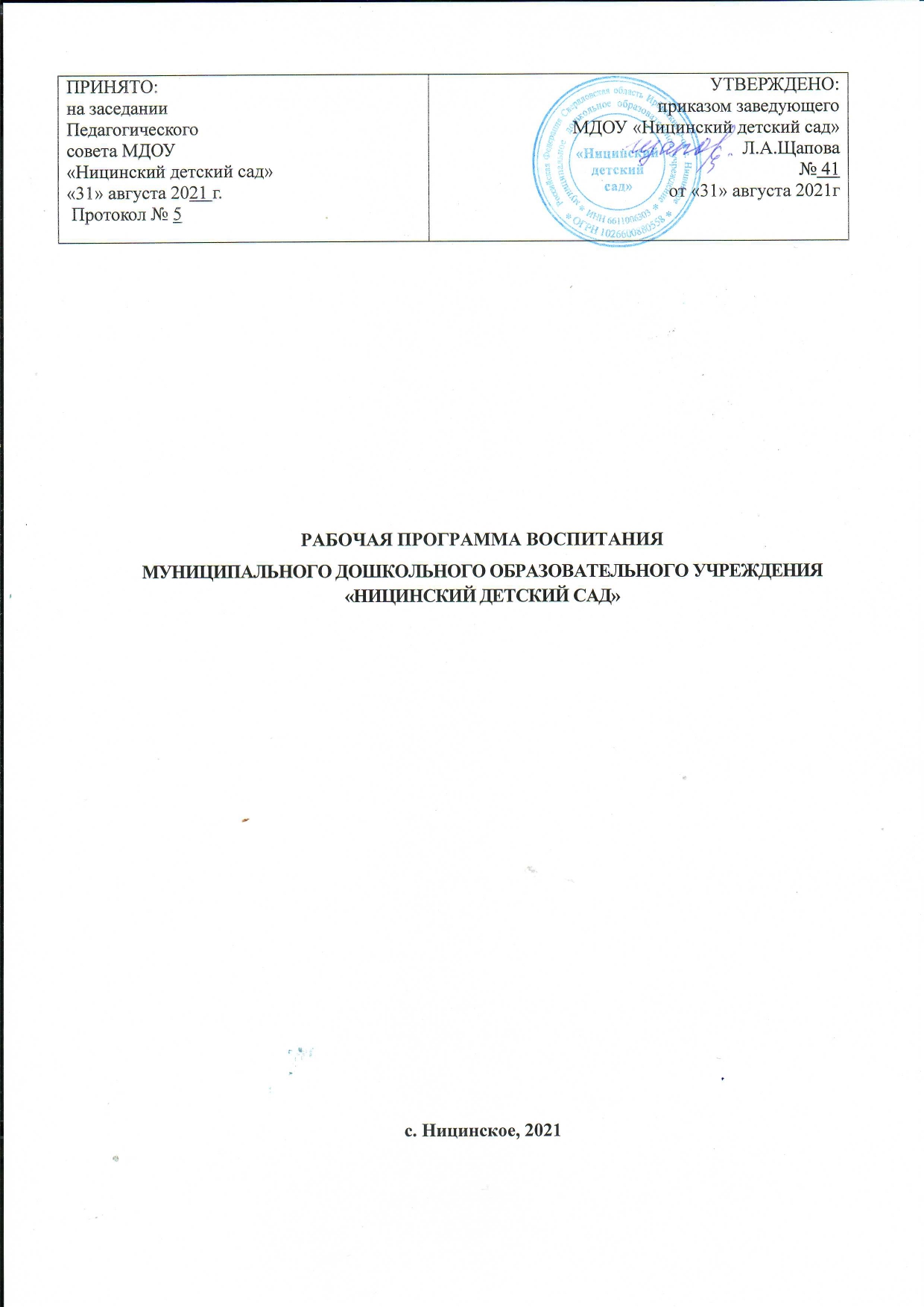 ОглавлениеПояснительнаязапискаРабочаяпрограммавоспитанияМуниципального дошкольного образовательного учреждения «Ницинский детский сад»(далее- Программавоспитания),предусматриваетобеспечениепроцессавоспитаниянаосноветребованийФедерального  закона   от   31   июля   2020   г.   №   304-ФЗ «О   внесении   измененийвФедеральныйзакон«ОбобразованиивРоссийскойФедерации»повопросамвоспитанияобучающихся» с учетом Плана мероприятий по реализации в 2021–2025 годах Стратегии развитиявоспитания в Российской Федерациина период до 2025 года, Федерального государственногообразовательногостандартадошкольногообразования.ДООруководствуетсяопределениемпонятия«образовательнаяпрограмма»,предложеннымвФедеральномзаконеот29   декабря   2012   г.   №   273-ФЗ   «Обобразованиив Российской Федерации» (далее – Федеральный закон): «образовательная программа – комплексосновных   характеристик     образования     (объем,     содержание,     планируемые     результаты)иорганизационно-педагогическихусловий,которыйпредставленввидеучебногоплана,календарногоучебногографика,рабочихпрограммучебныхпредметов,курсов,дисциплин(модулей),    иных    компонентов,    оценочных    и    методических    материалов,    а    такжевпредусмотренныхнастоящимФедеральнымзакономслучаяхввидерабочейпрограммывоспитания,календарногоплана воспитательнойработы,форматтестации».ПрограммавоспитанияявляетсякомпонентомОсновной общеобразовательной программы – образовательной программы дошкольного образования МДОУ «Ницинский детский сад». ВсвязисэтимструктураПрограммывоспитаниявключаеттрираздела–целевой,содержательныйиорганизационный,вкаждомизнихпредусматриваетсяобязательнаячастьичасть,формируемаяучастникамиобразовательныхотношений.Под воспитанием понимается «деятельность, направленная на развитие личности, созданиеусловийдлясамоопределенияисоциализацииобучающихсянаосновесоциокультурных,духовно-нравственных ценностей и принятых в российском обществе правил и норм поведения винтересахчеловека,семьи,обществаигосударства,формированиеуобучающихсячувствапатриотизма, гражданственности, уважения к памяти защитников Отечества и подвигам ГероевОтечества, закону и правопорядку, человеку труда и старшему поколению, взаимного уважения,бережногоотношенияк культурномунаследиюитрадицияммногонациональногонародаРоссийскойФедерации,природеиокружающейсреде».Работа по воспитанию, формированию и развитию личности обучающихся вМДОУ « Ницинский детский сад»(далее–ДОО)предполагаетпреемственностьпоотношениюк достижению воспитательных целей начального общего образования (далее – НОО), к реализацииПримернойпрограммывоспитания,одобреннойфедеральнымучебно-методическимобъединением по общему образованию (протокол от 2 июня . № 2/20) и размещенной напорталеhttps://fgosreestr.ru.Программа воспитания основана на воплощении национального воспитательного идеала,которыйпонимаетсякаквысшаяцельобразования,нравственное(идеальное)представлениеочеловеке.     Воснове  процесса  воспитания  детей  в  ДОО  лежат  конституционныеинациональныеценностироссийскогообщества.Целевыеориентирырассматриваютсякаквозрастныехарактеристикивозможныхдостижений     ребенка,       которые       коррелируют       с       портретом       выпускника       ДООисбазовымидуховно-нравственнымиценностями.Планируемыерезультатыопределяютнаправлениядляразработчиковрабочейпрограммывоспитания.С   учетом   особенностей   социокультурной   среды,   в   которойвоспитываетсяребенок,вПрограммевоспитанияотражаетсявзаимодействиеучастниковобразовательныхотношений(далее–ОО)совсемисубъектамиобразовательныхотношений.Дляосвоения ценностей ребёнком определены основные направления воспитательнойработыДОО:ЦенностиРодины иприродылежатвосновепатриотическогонаправлениявоспитания.Ценностичеловека,семьи,дружбы,сотрудничествалежатвосновесоциальногонаправлениявоспитания.Ценностьзнаниялежит восновепознавательного направлениявоспитания.Ценностьздоровьялежитвосновефизическогоиоздоровительногонаправлениявоспитания.Ценностьтруда лежитвосноветрудовогонаправлениявоспитания.Ценностикультурыикрасотылежатвосновеэтико-эстетическогонаправлениявоспитания.Программа воспитания строится на целеполагании, ожидаемых результатах, видах деятельности, условиях формирования воспитывающей, окружающей среды, отражает интересы и запросы участников образовательных отношений: ребенка, признавая приоритетную роль его личностного развития на основе возрастных и индивидуальных особенностей, интересов и потребностей;педагогов ДОО;родителей ребенка (законных представителей) и значимых для ребенка взрослых;государства и общества.РеализацияПрограммывоспитанияпредполагаетсоциальноепартнерствос другимиорганизациями: МОУ Ницинская ООШ, Ницинская сельская библиотека, Ницинский сельский дом культурыПрограмма воспитания вчасти,формируемойучастникамиобразовательныхотношений,дополняетприоритетныенаправлениявоспитания с учётом культурно-исторических, этнических, социально-экономических, демографических и иных особенностей Уральского региона – Свердловской области, культурно-образовательных потребностей детей, их родителей (законных представителей), традиций и возможностей педагогического коллектива ДООВоспитательные задачи,согласно Федеральному государственному образовательному стандарту дошкольного образования(далее–ФГОСДО),реализуютсяврамкахобразовательныхобластей–социально-коммуникативного,познавательного,речевого,художественно-эстетическогоразвития,физическогоразвития.Раздел I. Целевые ориентиры и планируемые результаты Программы воспитанияЦельПрограммывоспитанияЦель воспитания в ДОО – личностное развитие дошкольников и создание условийдля ихпозитивнойсоциализациинаоснове базовыхценностейроссийского обществачерез:формированиеценностногоотношениякокружающемумиру, другимлюдям, себе;овладение первичными представлениями о базовых ценностях, а также выработанныхобществомнормахиправилахповедения;приобретение  первичного   опыта   деятельности   и   поведения   в   соответствиис    базовыми     национальными     ценностями,   нормами     и     правилами,     принятымивобществе.Цель  Программы воспитания достигаются через решение следующих задач, обозначенных в ФГОС ДО:•	создать условия для объединения обучения и воспитания в целостный образовательный процесс на основе духовно-нравственных и социокультурных ценностей, принятых в обществе правил и норм поведения в интересах человека, семьи, общества;•	формировать общую культуру личности детей, развитие их социальных, нравственных, эстетических, интеллектуальных, физических качеств, инициативности, самостоятельности и ответственности ребенка;•	формировать социокультурную среду, соответствующую возрастным и индивидуальным особенностям детей;•	обеспечить психолого-педагогическую поддержку семьи и повышение компетентности родителей (законных представителей) в вопросах воспитания дошкольников;•	обеспечить преемственность целей, задач и содержания дошкольного общего и начального общего образования;воспитывать гуманно-ценностное отношение к миру на основе осознания ребенком некоторых связей и зависимостей в мире, места человека в нем;.Задачи воспитания с учетом возраста детей:в раннем возрасте от 1 года до 3 лет:воспитывать культурно-гигиенические навыки и навыки самообслуживания;воспитывать интерес к явлениям природы, бережное отношение к растениям;воспитывать интерес к трудовым действиям взрослых, формировать предпосылки сюжетно-ролевой игры, развивать умение играть рядом, а затем и вместе со сверстниками;формировать у детей опыт поведения в среде сверстников, воспитывать чувство симпатии к сверстникам, любовь к родителям и близким людям;развивать художественное восприятие, воспитывать отзывчивость на музыку и пение, доступные пониманию детей произведения изобразительного искусства, литературы.в дошкольном возрасте от 3 до 8 лет:объединение обучения и воспитания в целостный образовательный процесс на основе духовно-нравственных и социокультурных ценностей, принятых в обществе правил и норм поведения в интересах человека, семьи, общества;формирование общей культуры личности детей, развитие их социальных, нравственных, эстетических, интеллектуальных, физических качеств, инициативности, самостоятельности и ответственности ребенка, формирование предпосылок учебной деятельности;формирование социокультурной среды, соответствующей возрастным и индивидуальным особенностям детей;обеспечение психолого-педагогической поддержки семьи и повышение компетентности родителей (законных представителей) в вопросах воспитания дошкольников;обеспечение преемственности целей, задач и содержания дошкольного общего и начального общего образования.Цели и задачи воспитания реализуются в течение всего времени нахождения ребенка в детском саду, во всех видах деятельности дошкольника, обозначенных в Федеральном государственном образовательном стандарте дошкольного образования (далее – ФГОС ДО).Все виды детской деятельности осуществляются:в разных формах совместной деятельности взрослых и детей, в которых взрослые открывают ребенку смысл и ценность человеческой деятельности, способы ее реализации совместно с родителями, воспитателями, сверстниками, реализуют культурные практики, в которых осуществляется   самостоятельная апробация каждым ребенком инструментального и ценностного содержания.в свободной инициативной деятельности ребенка (его спонтанная самостоятельная активность, в рамках которой он реализует свои базовые устремления: любознательность, общительность, опыт деятельности на основе усвоенных ценностей).МетодологическиеосновыипринципыпостроенияПрограммывоспитанияМетодологической основой Программы воспитания является культурно-историческийидеятельностныйподходы.КонцепцияПрограммыосновываетсянабазовыхценностяхвоспитания,сформулированныхвФедеральномзаконе«ОбобразованиивРФ»:«…формированиеуобучающихсячувствапатриотизма,гражданственности,уважениякпамятизащитниковОтечестваиподвигамГероевОтечества,законуиправопорядку,человекутрудаистаршемупоколению,взаимногоуважения,бережногоотношенияккультурному наследию и традициям многонационального народа Российской Федерации,природе и окружающей среде.»(п.2. Ст.2 Федерального Закона от 31.07.2020 № 304-ФЗ «Овнесении изменений в Федеральный закон «Об образовании в Российской Федерации» повопросамвоспитания обучающихся»)Методологическимиориентирамивоспитаниятакжевыступаютследующиеидеиотечественнойпедагогикии психологии:развитиеличностиребенкавдеятельности;духовно-нравственное,ценностноеисмысловоесодержаниевоспитания;развитиеличностиребенкавконтекстесохраненияегоиндивидуальности;осущностидетствакаксензитивномпериодевоспитания;теории об амплификации (обогащении) развития ребёнка средствами разных «специфическидетскихвидов деятельности».Программавоспитанияпостроенанаосноведуховно-нравственныхи социокультурныхценностейипринятыхвобществеправилинормповеденияв интересахчеловека,семьи,обществаиопираетсянаследующиепринципы:принцип гуманизма. Приоритет жизни и здоровья человека, прав и свобод личности,свободногоразвитияличности;воспитаниевзаимоуважения,трудолюбия,гражданственности,патриотизма,         ответственности,         правовой          культуры,          бережного         отношениякприроде иокружающейсреде,рациональногоприродопользования;принципценностногоединстваисовместности.Единствоценностейисмысловвоспитания,разделяемыхвсемиучастникамиобразовательныхотношений,содействие,сотворчествоисопереживание,взаимопонимание ивзаимное уважение;принципобщегокультурногообразования.ВоспитаниеосновываетсянакультуреитрадицияхРоссии,включаякультурные особенностирегиона;принципследованиянравственномупримеру.Примеркакметодвоспитанияпозволяетрасширитьнравственныйопытребенка,побудитьегокоткрытомувнутреннемудиалогу,пробудитьвнемнравственнуюрефлексию,обеспечитьвозможностьвыбораприпостроении собственной системы ценностных отношений, продемонстрировать ребенку реальнуювозможностьследованияидеалувжизни;принципы безопасной жизнедеятельности. Защищенность важных интересов личностиотвнутреннихи внешнихугроз,воспитаниечерезпризмубезопасностиибезопасногоповедения;принципсовместнойдеятельностиребенкаивзрослого.Значимостьсовместнойдеятельностивзрослогоиребенканаосновеприобщения ккультурнымценностямиихосвоения;принцип инклюзивности. Организация образовательного процесса, при котором вседети,независимоотихфизических,психических,интеллектуальных,культурно-этнических,языковыхииныхособенностей,включенывобщую системуобразования.ДанныепринципыреализуютсявукладеДОО,включающемвоспитывающиесреды,общности,культурные практики,совместнуюдеятельностьисобытия.Укладобразовательнойорганизации Уклад ДОО –общественный договор участников образовательных отношений,опирающийсяна базовые национальные ценности, содержащий традиции региона и ДОО, задающий культуруповедения   сообществ,    описывающий    предметно-пространственную     среду,     деятельностиисоциокультурныйконтекст.Укладучитываетспецификуиконкретныеформыорганизациираспорядкадневного,недельного,месячного,годовогоцикловжизниДОО.Укладспособствуетформированиюценностейвоспитания,которыеразделяютсявсемиучастниками образовательных отношений (воспитанниками, родителями, педагогами и другимисотрудникамиДОО).Муниципальное дошкольное образовательное учреждение «Ницинский детский сад» расположен по адресу 623834, Российская Федерация, Свердловская область, Ирбитский район, с. Ницинское, ул. Центральная, 61  Телефон - 8(34355) 30 - 6 - 45 , электронный адрес ДОУ (e-mail):nicinskiydetskiysad@list.ruУчредителем и собственником имущества Учреждения выступает  Ирбитское муниципальное образование. От имени муниципального образования полномочия Учредителя осуществляет Администрация Ирбитского муниципального образования. Постановлением Главы Ирбитского МО № 653 от 19.11.2008г. «О делегировании полномочий Управлению образования» право осуществлять полномочия учредителя делегировано Управлению образования Ирбитского муниципального образования.Лицензия на правоведения образовательной деятельности от 12.12.2017 г.,                                                            регистрационный № 19561, серия 66ЛО1 № 0006301.  Срок действия лицензии бессрочно.  Образовательное учреждение размещено внутри жилого комплекса. ДОУ расположено в двухэтажном здании школы, которое построено по типовому проекту 70- х годов 20 века и занимает часть первого этажа. В помещениях   имеются: для каждой возрастной группы - групповая комната, спальня, туалетная комната и общая приемная для обеих групп, имеется пищеблок с подсобными помещениями, хозяйственный блок и кабинет заведующего. Общая площадь помещений -337,7кв.м. Площадь помещений в которых осуществляется образовательная деятельность, в расчете на одного воспитанника составляет: в разновозрастной группы младшего дошкольного возраста  -2,5 кв.м,  в разновозрастной группы старшего дошкольного возраста – 2,0 кв.м. Помещений для организации дополнительных видов детской деятельности воспитанников в ДОУ не имеется. Помещения ДОУ отвечают санитарно – гигиеническим, противоэпидемическим требованиям и правилам пожарной безопасности, а также психолого - педагогическим требованиям к благоустройству, определенными Министерством общего и профессионального образования РФ.   Площадь земельного участка – 1496 кв. м.Режим работы ДОУ:5-ти  дневная рабочая неделя, время работы с 8.00 час. до 17.00 часов, в предпраздничные дни – с 8.. час. до 16.00 час, выходные – суббота, воскресенье, праздничные дни. Детский сад расположен вдали от промышленной зоны. Вблизи расположена МОУ Ницинская ООШ, на территории села имеется Ницинский СДК, Дом ремесел, сельская библиотека, что позволяет привлечь их в рамках социально-педагогического партнёрства по различным направлениям воспитания и социализации обучающихся.Наше ДОО с 60 летней  историей, и в тоже время современное, динамично развивающееся образовательное учреждение, в котором сохраняются лучшие традиции прошлого, осуществляется стремление к современному и инновационному будущему.Программа воспитания учитывает условия, существующие в ДОО, индивидуальные особенности, интересы, потребности воспитанников и их родителей. Процесс воспитания  основывается на общепедагогических принципах, изложенных в ФГОС дошкольного образования (Раздел I, пункт 1.2.): - поддержка разнообразия детства; - сохранение уникальности и самоценности детства как важного этапа в общем развитии человека, самоценность детства; - понимание (рассмотрение) детства как периода жизни значимого самого по себе, без всяких условий; значимого тем, что происходит с ребенком сейчас, а не тем, что этот период есть период подготовки к следующему периоду;- личностно-развивающий и гуманистический характер взаимодействия взрослых (родителей (законных представителей), педагогических и иных работников Организации) и детей;- уважение личности ребенка.  ВоспитывающаясредаДООЗадачи воспитания реализуются в течение всего времени нахождения ребенка в детском саду: в процессе организации образовательной деятельности, режимных моментов, совместной деятельности с детьми и индивидуальной работы, при организации самостоятельной деятельности. Основные традиции воспитательного процесса в нашей ДОО: 1. Стержнем годового цикла воспитательной работы являются общие для всего детского сада событийные мероприятия, в которых участвуют дети разных возрастов. Межвозрастное взаимодействие дошкольников способствует их взаимообучению и взаимовоспитанию. Общение младших по возрасту ребят со старшими создает благоприятные условия для формирования дружеских отношений, положительных эмоций, проявления уважения, самостоятельности. Это дает больший воспитательный результат, чем прямое влияние педагога. 2. Детская художественная литература и народное творчество традиционно рассматриваются педагогами ДОО в качестве наиболее доступных и действенных в воспитательном отношении видов искусства, обеспечивающих развитие личности дошкольника в соответствии с общечеловеческими и национальными ценностными установками. 3. Воспитатели и музыкальный руководитель ДОО ориентированы на организацию разнообразных форм детских сообществ. Это кружки, творческие студии, лаборатории, детско-взрослые сообщества и др. Данные сообщества обеспечивают полноценный опыт социализации детей. 4. Коллективное планирование, разработка и проведение общих мероприятий. В ДООсуществует практика создания творческих групп педагогов, которые оказывают консультационную, психологическую, информационную и технологическую поддержку своим коллегам в организации воспитательных мероприятий. 5. В ДОО создана система методического сопровождения педагогических инициатив семьи. Организовано единое с родителями образовательное пространство для обмена опытом, знаниями, идеями, для обсуждения и решения конкретных воспитательных задач. Именно педагогическая инициатива родителей стала новым этапом сотрудничества с ними, показателем качества воспитательной работы. 6. Дополнительным воспитательным ресурсом по приобщению дошкольников к истории и культуре своей Отчизны и своего родного края являются мини-музеи, которые систематически организуются в каждой группе дошкольного учреждения. Музейная педагогика рассматривается нами как ценность, обладающая исторической и художественной значимостью. Воспитательный процесс в ДОО выстраивается с учетом концепции духовно-нравственного развития и воспитания личности гражданина России, включающей в себя: национальный воспитательный идеал – высшая цель, образования нравственное (идеальное) представление о человеке, на воспитание, обучение и развитие которого направлены усилия основных субъектов национальной жизни: государства, семьи, школы, политических партий, религиозных объединений и общественных организаций;базовые национальные ценности – основные моральные ценности, приоритетные нравственные установки, существующие в культурных, семейных, социально-исторических, религиозных традициях многонационального народа Российской Федерации, передаваемые от поколения к поколению и обеспечивающие успешное развитие страны в современных условиях: патриотизм – любовь к России, к своему народу, к своей малой Родине, служение Отечеству; социальная солидарность – свобода личная и национальная, доверие к людям, институтам государства и гражданского общества, справедливость, милосердие, честь, достоинство;  гражданственность – служение Отечеству, правовое государство, гражданское общество, закон и правопорядок, поликультурный мир, свобода совести и вероисповедания;  семья – любовь и верность, здоровье, достаток, уважение к родителям, забота о старших и младших, забота о продолжении рода; труд и творчество – уважение к труду, творчество и созидание, целеустремлённость и настойчивость;  наука – ценность знания, стремление к истине, научная картина мира;  традиционные российские религии – представления о вере, духовности религиозной жизни человека, ценности религиозного мировоззрения, толерантности, формируемые на основе межконфессионального диалога; искусство и литература – красота, гармония, духовный мир человека, 8 нравственный выбор, смысл жизни, эстетическое развитие, этическое развитие; природа – эволюция, родная земля, заповедная природа, планета Земля, экологическое сознание; человечество – мир во всем мире, многообразие культур и народов, прогресс человечества, международное сотрудничество;- духовно-нравственное развитие личности – осуществляемое в процессе социализации последовательное расширение и укрепление ценностно смысловой сферы личности, формирование способности человека оценивать и сознательно выстраивать на основе традиционных моральных норм и нравственных идеалов отношения к себе, другим людям, обществу, государству, Отечеству, миру в целом;-духовно-нравственное воспитание личности гражданина России – педагогически организованный процесс усвоения и приятия воспитанниками базовых национальных ценностей, имеющих иерархическую структуру и сложную организацию. Носителями этих ценностей являются многонациональный народ Российской Федерации, государство, семья, культурно-территориальные сообщества, традиционные российские религиозные объединения (христианские, прежде всего в форме русского православия, исламские, иудаистские, буддистские), мировое сообщество.Общности(сообщества)ДООВ целях эффективности воспитательной деятельности в ДОО организована работа следующих общностей (сообществ): 1.Профессиональная общность – это устойчивая система связей и отношений между людьми, единство целей и задач воспитания, реализуемое всеми сотрудниками ДОО. Участники общности разделяют те ценности, которые заложены в основу Программы. Основой эффективности общности является рефлексия собственной профессиональной деятельности. К профессиональным общностям ДОО относятся: Педагогический совет; Наставнические общества.Педагоги – участники общности, придерживаются следующих принципов: быть примером в формировании полноценных и сформированных ценностных ориентиров, норм общения и поведения; мотивировать детей к общению друг с другом, поощрять даже самые незначительные стремления к общению и взаимодействию; поощрять детскую дружбу, стараться, чтобы дружба между отдельными детьми внутри группы сверстников принимала общественную направленность;заботиться о том, чтобы дети непрерывно приобретали опыт общения на основе чувства доброжелательности; содействовать проявлению детьми заботы об окружающих, учить проявлять чуткость к сверстникам, побуждать детей сопереживать, беспокоиться, проявлять внимание к заболевшему товарищу; воспитывать в детях такие качества личности, которые помогают влиться в общество сверстников (организованность, общительность, отзывчивость, щедрость, доброжелательность и пр.); учить детей совместной деятельности, насыщать их жизнь событиями, которые сплачивали бы и объединяли ребят; воспитывать в детях чувство ответственности перед группой за свое поведение. 2. Профессионально-родительская общность. В состав данной общности входят сотрудники ДОО и все взрослые члены семей воспитанников, которых связывают не только общие ценности, цели развития и воспитания детей, но и уважение друг к другу. Основная задача – объединение усилий по воспитанию ребенка в семье и в ДОО. Зачастую поведение ребенка сильно различается дома и в ДОО. Без совместного обсуждения воспитывающими взрослыми особенностей ребенка невозможно выявление и в дальнейшем создание условий, которые необходимы для его оптимального и полноценного развития и воспитания. К профессионально-родительским общностям в ДОО: Общее собрание; Групповые родительское собрание; Инициативная группа «Родительский патруль» Детско-взрослая общность.Для общности характерно содействие друг другу, сотворчество и сопереживание, взаимопонимание и взаимное уважение, отношение к ребенку как к полноправному человеку, наличие общих симпатий, ценностей и смыслов у всех участников общности. Детско-взрослая общность является источником и механизмом воспитания ребенка. Находясь в общности, ребенок сначала приобщается к тем правилам и нормам, которые вносят взрослые в общность, а затем эти нормы усваиваются ребенком и становятся его собственными. Общность строится и задается системой связей и отношений ее участников. В каждом возрасте и каждом случае она будет обладать своей спецификой в зависимости от решаемых воспитательных задач. К детско-взрослой общности в ДОО:- Команда юных помощников инспекторов движения (ЮПИД);- Эколята– дошколята;Детская общность. Общество сверстников – необходимое условие полноценного развитияличностиребенка.Здесьоннепрерывно   приобретает   способы   общественного   поведения,подруководствомвоспитателяучитсяумениюдружножить,сообщаиграть,трудиться,заниматься,достигатьпоставленнойцели.Чувствоприверженностикгруппесверстниковрождается тогда, когда ребенок впервые начинает понимать, что рядом с ним такие же, как он сам,чтосвоижеланиянеобходимосоотноситьсжеланиямидругих.Воспитательвоспитывает удетейнавыкиипривычкиповедения,качества,определяющие характер взаимоотношений ребенка с другими людьми и его успешность в том илииномсообществе. И придаетдетскимвзаимоотношениямдух доброжелательности, развивать у детей стремление и умение помогать как старшим, так и другдругу, оказывать сопротивление плохим поступкам, общими усилиями достигать поставленнойцели.Однимиз   видов   детских   общностей  в ДОО являются   разновозрастные   детские   группы: группа младшего дошкольного  возраста с1г6м до 3 лет, группа старшего дошкольного возраста к школе с 4 до 7 лет.В ДОО обеспечена возможность взаимодействия ребенка как со старшими,такисмладшимидетьмичерез организацию совместных мероприятий в ДОО:  праздники, развлечения, внутрисадичные олимпиады, викторины, соревнования.Включенностьребенкавотношениясостаршими,помимоподражанияи приобретения нового, рождает опыт послушания, следования общим для всех правилам, нормамповеденияитрадициям.Отношениясмладшими–этовозможностьдляребенкастатьавторитетом   и   образцом   для   подражания,   а   также   пространство   для   воспитания   заботыиответственности.Организация жизнедеятельности детейдошкольноговозрастав разновозрастной группеобладает большимвоспитательнымпотенциаломдляинклюзивногообразования.Культура поведения воспитателя в общностях как значимая составляющая уклада.Культураповедениявзрослых вдетскомсаду направленанасозданиевоспитывающейсредыкакусловиярешениявозрастныхзадачвоспитания.Общаяпсихологическаяатмосфера,эмоциональныйнастройгруппы,спокойнаяобстановка,отсутствиеспешки,разумнаясбалансированностьпланов–этонеобходимыеусловиянормальнойжизнииразвитиядетей.Воспитательсоблюдаеткодекснормыпрофессиональнойэтикииповедения:педагогвсегдавыходитнавстречуродителямиприветствуетродителейидетейпервым;улыбка–всегдаобязательнаячастьприветствия;педагогописываетсобытияиситуации,нонедаётимоценки;педагогнеобвиняетродителейиневозлагаетнанихответственностьзаповедениедетейвдетскомсаду;тонобщенияровныйи дружелюбный,исключаетсяповышениеголоса;уважительноеотношениекличностивоспитанника;умениезаинтересованно слушатьсобеседникаисопереживатьему;умениевидетьислышатьвоспитанника,сопереживатьему;уравновешенностьисамообладание,выдержкавотношенияхсдетьми;умениебыстроиправильнооцениватьсложившуюсяобстановкуивтоже  времяне торопитьсясвыводамиоповедениииспособностяхвоспитанников;умениесочетатьмягкийэмоциональныйиделовойтонвотношенияхс детьми;умениесочетатьтребовательностьсчуткимотношениемквоспитанникам;знаниевозрастныхииндивидуальныхособенностейвоспитанников;соответствиевнешнеговидастатусувоспитателядетскогосада.СоциокультурныйконтекстСоциокультурныйконтекст–этосоциальнаяикультурнаясреда,вкоторойчеловекрастетиживет.Онтакжевключаетвсебявлияние,котороесредаоказываетнаидеииповедениечеловека.Социокультурныеценностиявляютсяопределяющимивструктурно-содержательнойосновеПрограммывоспитания.Социокультурныйконтекствоспитанияявляетсявариативнойсоставляющейвоспитательной программы. Он учитывает этнокультурные, конфессиональные и региональныеособенностиинаправленна формирование ресурсоввоспитательнойпрограммы.Ирбитский район расположен в юго-восточной части Свердловской области. Его территория на карте области выглядит в виде неправильного прямоугольника, вытянутого в меридиональном направлении на 100 км, а с запада на восток – на 86 км. Площадь района 4758 км 2. Административный центр района, г. Ирбит находится почти в центре района, на правом берегу р. Ницы при впадении в нее р. Ирбит. Его координаты – 57°30¢ с.ш. и 63°в.д. На севере район граничит с Туринским, на востоке с Байкаловским, на юге с Талицским, Пышминским, Камышловским, Сухоложским, на западе с Артемовским и Алапаевским районами. Через район проходит железная дорога   Свердловск – Тавда – Устье-Аха. Шоссейные дороги связывают его практически со всеми соседними районами. Расстояние до Екатеринбурга 204 км, до г. Москвы 1857 км.Удаленность района от Атлантического океана и соседство с Сибирью, большая разница в средних температурах самого теплого месяца — июля и самого холодного —  января говорит о континентальности климата. Его характерные черты: холодная продолжительная зима с устойчивым снежным покровом, теплое, но сравнительно короткое лето, ранние осенние и весенние заморозки, наибольшее количество осадков — в летнее время.С физико-географической точки зрения Ирбитский район находится в пределах южной тайги и подзоны осиново-березовых лесов и сосновых ленточных боров лесостепной зоны Западно-Сибирской равнины, ее Туринской наклонной равнины.Гидрографическая сеть района представлена рекой Ница и ее притоками: Ирбит, Кирга, Бобровка, относящимися к бассейну реки Тобол. Водный режим характеризуется ярко выраженными половодьями, продолжающимися до 57 дней.В районе имеются минеральные источники, которые по химическому составу относятся к типу хлоридно-натриевых вод. Источники еще недостаточно изучены и не используются.На территории Ирбитского района имеется 11 памятников природы, в том числе “Белая горка”, “Вязовая роща” около д. Бердюгина, Трубина, Озеро “Поваренное” (карьер “Рудник”), 7 охотничьих хозяйств.Село Ницинское муниципального образования «Ирбитский район Свердловской области» расположено в 33 километрах от города Ирбит на правом берегу реки Ницы.Климатические условия имеют свои особенности: недостаточное количество солнечных дней и повышенная влажность воздуха. Исходя из этого, в образовательный процесс ДОУ включены мероприятия, направленные на оздоровление детей и предупреждение утомляемости.ВрамкахсоциокультурногоконтекстаповышаетсярольродительскойобщественностикаксубъектаобразовательныхотношенийвПрограммевоспитания.Посещают ДОО 26 детей дошкольного возраста индивидуальная характеристика контингента воспитанников:из них: мальчиков – 11,   девочек – 15;дети с 1г.6мдо 2 лет – 1: из них мальчиков - 0, девочек –1;дети с 2 до 3 лет        -3:              мальчиков -1, девочек -2;дети с 3 до 4 лет – 7: мальчиков –4;   девочек – 3;дети с 4 до 5 лет – 7: мальчиков – 2;   девочек – 5;дети с 5 до 6 лет  -1: мальчиков  - 1;  девочек –0;дети 6 – 7 лет – 7: мальчиков – 3;  девочек – 4.Распределение контингента воспитанников по группамДошкольное образовательное учреждение посещают дети из семей  следующегосоциального статуса:Реализация социокультурного контекста опирается на построение социального партнерства образовательной организации.В Ницинской территориальной администрации -  национальный состав русские.          Социально-культурная сеть  состоит:МОУ «Ницинская  ООШ»Ницинский сельский дом культуры Дом ремеселМБОУ ЦБС «Ницинская сельская библиотека»Ницинский ФАПНицинскаятериториальная администрацияИП Новоселов Л.И.	ИП Щитов Э.А.ИП Карпов А.А.СПК «Завет Ильича»ДеятельностиикультурныепрактикивДООЦелиизадачивоспитанияреализуютсявовсехвидахдеятельностидошкольника,обозначенных во ФГОС ДО. В качестве средств реализации цели воспитания выступаютследующие основныевидыдеятельностиикультурныепрактики:предметно-целевая (виды     деятельности,    организуемые    взрослым,    в     которыхоноткрываетребенкусмыслиценностьчеловеческойдеятельности,способыеереализациисовместносродителями,воспитателями,сверстниками);культурныепрактики(активная,самостоятельнаяапробациякаждымребенкоминструментального  и   ценностного    содержаний,    полученных   от    взрослого,   и    способовихреализациивразличныхвидахдеятельностичерезличныйопыт);свободнаяинициативнаядеятельностьребенка(егоспонтаннаясамостоятельнаяактивность,врамкахкоторойонреализуетсвоибазовыеустремления:любознательность,общительность,опытдеятельностинаосновеусвоенныхценностей).ТребованиякпланируемымрезультатамосвоенияПримернойпрограммыПланируемыерезультатывоспитанияносятотсроченныйхарактер,нодеятельностьвоспитателя  нацелена  на  перспективу  развития  и  становления  личности   ребенка.Поэтомурезультатыдостиженияцеливоспитанияданыввидецелевыхориентиров,представленных в виде обобщенных портретов ребенка к концу раннего и дошкольного возрастов.Основы личности закладываются в дошкольном детстве, и, если какие-либо линии развития неполучатсвоегостановлениявдетстве,этоможетотрицательносказатьсянагармоничномразвитиичеловекавбудущем.На  уровне   дошкольного образованияне   осуществляется   оценка   результатов   воспитательной   работыв соответствии с ФГОС ДО, так как «целевые ориентиры основной образовательной программыдошкольногообразованиянеподлежатнепосредственнойоценке,втомчислеввидепедагогическойдиагностики(мониторинга),инеявляютсяоснованиемдляихформальногосравнениясреальнымидостижениямидетей».Целевые ориентиры воспитательной работы для детей младенческогоираннеговозраста(до3лет)Портретребенкамладенческогоираннеговозраста(к3-мгодам)Целевыеориентирывоспитательнойработы длядетейдошкольноговозраста(до 8лет)Портретребенкадошкольноговозраста(к8-мигодам)IIчасть , часть формируемая участниками образовательных отношений.В части формируемой участниками образовательных отношений Программа воспитания является компонентом второй части  Основной общеобразовательной программой – образовательной программой дошкольного образования МДОУ «Золотой петушок».ФГОС дошкольного образования определяет необходимость в части Программы, формируемой участниками образовательных отношений, представить выбранные участниками образовательных отношений образовательные программы, направленные на развитие детей в одной или нескольких образовательных областях, видах деятельности и/или культурных практиках (далее - авторские образовательные программы), методики, формы организации образовательной работы.В Программе данная часть учитывает образовательные потребности, интересы и мотивы детей, членов их семей и педагогов и ориентирована, в том числе, на специфику национальных, социокультурных и иных условий, в которых осуществляется образовательная деятельность.В части Программы, формируемой участниками образовательных отношений, определено три направления:1.   В модуле «Познавательное развитие» для детей 5-8 лет -  формирование у дошкольников финансовой культуры ребёнка, т. е. развитие индивидуальных особенностей восприятия финансового мира. 2. В модуле «Художественно-эстетического развития» для детей 2-5 лет - формирование эстетического отношения к окружающему миру и творческое развитие ребенка с учетом его индивидуальности.3. В модуле «Познавательное развитие» для детей 5-8 лет – формирование у дошкольников основ экологической культуры в условиях детского сада.Во IIчасти  реализуются следующие задачи:активизировать коммуникативную деятельность детей; стимулировать интерес к изучению мира финансов; сформировать у детей положительную мотивацию к формированию финансовой культуры и овладению финансовой грамотностью; способствовать повышению ответственности и самоконтроля - качеств, необходимых для достижения успеха в жизни; обеспечить психолого-педагогическую поддержку семьи и повышение компетентности родителей в вопросах формирования финансовой культуры ребёнка;раскрыть природу изобразительного искусства как результат творческой деятельности человека.формировать эстетическое отношение к изобразительному искусству как отражению жизни во всем ее многообразии, к окружающей действительности в целом и к самому себе как части мироздания.развивать эстетическое восприятие как эмоционально-интеллектуальный процесс «эстетического переживания пережитого».знакомить с деятельностью художника (и народного мастера) на всех его уровнях: восприятие–исполнительство–творчество.формировать многоаспектный опыт художественной деятельности на основе освоения «языка искусства» и общей ручной умелости.формировать навыки ухода за обитателями уголка природы.развивать в детях гуманное отношение к живым существам.Программа предполагает тесную связь этического, трудового и экономического воспитания, призвана способствовать формированию ценностных жизненных ориентаций в дошкольном возрасте.Учет специфики социокультурных и иных условий, в которых осуществляется образовательная деятельность с детьми дошкольного возрастаУсловия ДОУ, направлены на создание социальной ситуации развития детей, соответствующей специфике контингента воспитанников ДОУ и предусматривают:1) обеспечение эмоционального благополучия через:- непосредственное общение с каждым ребенком;	- уважительное отношение к каждому ребенку, к его чувствам и потребностям;2) поддержку индивидуальности и инициативы детей через:- создание условий для свободного выбора детьми деятельности, участников совместной деятельности;- создание условий для принятия детьми решений, выражения своих чувств и мыслей;- недирективную помощь детям, поддержку детской инициативы и самостоятельности в разных видах деятельности (игровой, исследовательской, проектной, познавательной и т.д.);3) установление правил взаимодействия в разных ситуациях:- создание условий для позитивных, доброжелательных отношений между детьми, в том числе принадлежащими к разным национально-культурным, религиозным общностям и социальным слоям, а также имеющими различные (в том числе ограниченные) возможности здоровья;- развитие коммуникативных способностей детей, позволяющих разрешать конфликтные ситуации со сверстниками;- развитие умения детей работать в группе сверстников;4) построение вариативного развивающего образования, ориентированного на уровень развития, проявляющийся у ребенка в совместной деятельности со взрослым и более опытными сверстниками, но не актуализирующийся в его индивидуальной деятельности (далее - зона ближайшего развития каждого ребенка), через:- создание условий для овладения культурными средствами деятельности;- организацию видов деятельности, способствующих развитию мышления, речи, общения, воображения и детского творчества, личностного, физического и художественно-эстетического развития детей;- поддержку спонтанной игры детей, ее обогащение, обеспечение игрового времени и пространства;- оценку индивидуального развития детей;5) взаимодействие с родителями (законными представителями) по вопросам образования ребенка, непосредственного вовлечения их в образовательную деятельность, в том числе посредством создания образовательных проектов совместно с семьей на основе выявления потребностей и поддержки образовательных инициатив семьи.    Взаимодействие родителей и педагогов ДОУ в воспитании дошкольников рассматривается нами как взаимная деятельность ответственных взрослых, направленных на введение детей в пространство культуры, постижение ее ценностей и смыслов. Партнерское взаимодействие всех участников образовательного процесса позволяет выделять, осознавать и решать проблемы воспитания детей, а так же обеспечивает необходимые глубинные связи между воспитывающими взрослыми в контексте развития личности ребенка. Для достижения единства целей и задач воспитания ребёнка в Программе предусмотрено содержательное взаимодействие детского сада и семьи.Планируемые результаты освоения Программы воспитания в части, формируемой участниками образовательных отношений:чётко осознавать, что труд - основа жизни, любой труд - это хорошо, плохо - сидеть без дела; знать, что деньги зарабатываются трудом, являются мерой оценки труда, универсальным средством обмена;ценить результаты труда, умение делиться и отдавать, в случае острой необходимости прийти на помощь ближнему, делиться своими сбережениями, порой абсолютно бескорыстно;выражает свои представления, переживания, чувства, мысли доступными изобразительно-выразительными и конструктивными средствами; проявляет эстетические эмоции и чувства при восприятии произведений разных видов и жанров искусства;дети проявляют интерес к природоохранной деятельности человека, участвуют вместе со взрослыми и самостоятельно в доступных природоохранных мероприятиях.II.СодержательныйСодержаниевоспитательнойработыпонаправлениямвоспитанияСодержаниеПрограммывоспитанияреализуетсявходеосвоениядетьмидошкольноговозраста всех образовательных областей, обозначенных во ФГОС ДО, одной из задач которогоявляется объединение воспитания и обучения в целостный образовательный процесс на основедуховно-нравственныхисоциокультурныхценностей,принятыхвобществеправилинормповедениявинтересахчеловека,семьи,общества:социально-коммуникативноеразвитие;познавательноеразвитие;речевое развитие;художественно-эстетическоеразвитие;физическоеразвитие.Впояснительнойзапискеценностивоспитаниясоотнесеныснаправлениямивоспитательнойработы.Предложенныенаправлениянезаменяютинедополняютсобойдеятельностьпопятиобразовательнымобластям,афокусируютпроцессусвоенияребенкомбазовыхценностейвцелостномобразовательномпроцессе.Наихосновеопределяютсярегиональныйимуниципальныйкомпоненты.ПатриотическоенаправлениевоспитанияЦенности Родина и природа лежат в основе патриотического направления воспитания.Патриотизм – это воспитание в ребенке нравственных качеств, чувства любви, интереса к своейстране–России,своемукраю,малойродине,своемународуинародуРоссиивцелом(гражданский патриотизм), ответственности, трудолюбия; ощущения принадлежности к своемународу.Патриотическое направление воспитания строится на идее патриотизма как нравственногочувства,   котороевырастаетиз   культуры   человеческого   бытия,особенностейобраза   жизнииееуклада,народныхисемейныхтрадиций.Воспитательнаяработавданномнаправлениисвязанасоструктуройсамогопонятия«патриотизм»иопределяетсячерезследующиевзаимосвязанныекомпоненты:когнитивно-смысловой,связанныйсознаниямиобисторииРоссии,своегокрая,духовныхикультурныхтрадицийидостижениймногонациональногонародаРоссии;эмоционально-ценностный, характеризующийся любовью к Родине – России, уважениемк своемународу,народуРоссиивцелом;регуляторно-волевой, обеспечивающийукоренение знаний вдуховныхикультурныхтрадициях своегонарода,деятельностьна основе понимания ответственности за настоящее ибудущее своегонарода,России.Задачипатриотическоговоспитания:формировать любовь к родному краю, родной природе, родному языку, культурномунаследию своегонарода;воспитыватьлюбовь,уваженияксвоимнациональнымособенностямичувствасобственногодостоинствакакпредставителясвоегонарода;воспитыватьуважительноеотношениекгражданамРоссиивцелом,своимсоотечественникамисогражданам,представителямвсехнародовРоссии,кровесникам,родителям,соседям,старшим, другимлюдямвнезависимостиотихэтническойпринадлежности;воспитывать любовь к родной природе, природе своего края, России, понимания единстваприродыилюдейибережногоответственногоотношениякприроде.Приреализации указанных задачвоспитатель ДОО сосредотачивает свое вниманиена несколькихосновныхнаправленияхвоспитательнойработы:ознакомленедетейсисторией,героями,культурой,традициямиРоссииисвоегонарода;организацияколлективныхтворческихпроектов,направленныхнаприобщениедетейкроссийскимобщенациональнымтрадициям;формирование правильного и безопасного поведения в природе, осознанного отношениякрастениям,животным,кпоследствиямхозяйственнойдеятельностичеловека.СоциальноенаправлениевоспитанияЦенности семья,дружба,человекисотрудничестволежатвосновесоциальногонаправлениявоспитания.ВдошкольномдетстверебенокоткрываетЛичностьдругогочеловекаиегозначениевсобственнойжизниижизнилюдей.Онначинаетосваиватьвсемногообразиесоциальныхотношений и социальных ролей. Он учится действовать сообща, подчиняться правилам, нестиответственностьзасвоипоступки,действоватьвинтересахсемьи,группы.Формированиеправильного ценностно-смыслового отношения ребенка к социальному окружению невозможнобез грамотно выстроенного воспитательного процесса, в котором обязательно должна быть личнаясоциальнаяинициативаребенкавдетско-взрослыхидетскихобщностях.Важнымаспектомявляетсяформированиеудошкольникапредставленияомирепрофессийвзрослых,появлениек моменту подготовки к школе положительной установки к обучению в школе как важному шагувзросления.Основная  цель   социального   направления   воспитания   дошкольника   заключаетсяв формировании ценностного отношения детей к семье, другому человеку, развитии дружелюбия,созданияусловийдляреализациивобществе.Выделяютсяосновныезадачисоциальногонаправлениявоспитания.Формировать уребенкапредставленийодобреизле,позитивногообразасемьис детьми, ознакомление с распределением ролей в семье, образами дружбы в фольклоре и детскойлитературе, примерами сотрудничества и взаимопомощи людей в различных видах деятельности(наматериалеисторииРоссии,еегероев),милосердияизаботы.Анализпоступковсамихдетейвгруппевразличныхситуациях.Формировать навыки, необходимых для полноценного существования в обществе:эмпатии (сопереживания), коммуникабельности, заботы, ответственности, сотрудничества, умениядоговариваться, умениясоблюдатьправила.Развивать способности поставить себя на место другогокак проявление личностнойзрелостиипреодолениедетскогоэгоизма.ПриреализацииданныхзадачвоспитательДООобращает своевниманиена несколькихосновныхнаправленияхвоспитательнойработы:организовыватьсюжетно-ролевыеигры(всемью,вкомандуит.п.),игрысправилами,традиционныенародныеигрыипр.;воспитывать удетей навыки поведениявобществе;учитьдетейсотрудничать,организуягрупповыеформывпродуктивныхвидахдеятельности;учитьдетейанализироватьпоступки и чувства–своии другихлюдей;организовыватьколлективныепроектызаботыи помощи;создаватьдоброжелательныйпсихологическийклиматвгруппе.ПознавательноенаправлениевоспитанияЦенность – знания. Цельпознавательногонаправлениявоспитания–формированиеценностипознания.Значимымдлявоспитанияребенкаявляетсяформированиецелостнойкартинымира,вкоторойинтегрированоценностное,эмоциональноокрашенноеотношениекмиру,людям,природе,деятельностичеловека.Задачипознавательногонаправлениявоспитания:развиватьлюбознательности,формированиеопытапознавательнойинициативы;формироватьценностного отношенияквзросломукакисточникузнаний;приобщатьребенкаккультурнымспособампознания(книги,интернет-источники,дискуссииидр.).Направления деятельностивоспитателя:совместнаядеятельностьвоспитателясдетьминаосновенаблюдения,сравнения,проведенияопытов(экспериментирования),организациипоходовиэкскурсий,просмотрадоступныхдлявосприятияребенка познавательныхфильмов,чтенияипросмотракниг;организацияконструкторскойипродуктивнойтворческойдеятельности,проектнойиисследовательскойдеятельностидетейсовместносовзрослыми;организациянасыщеннойиструктурированной образовательнойсреды,включающейиллюстрации,видеоматериалы,ориентированныенадетскуюаудиторию;различноготипаконструкторыинаборыдляэкспериментирования.ФизическоеиоздоровительноенаправлениевоспитанияЦенность – здоровье. Цель данного направления – сформировать навыки здорового образажизни,где   безопасность   жизнедеятельности   лежит   в   основе   всего.   Физическое   развитиеи освоение ребенком своего тела происходит в виде любой двигательной активности: выполнениебытовыхобязанностей,игр,ритмикиитанцев,творческойдеятельности,спорта,прогулок.Задачипоформированиюздоровогообразажизни:обеспечитьпостроениеобразовательногопроцессафизическоговоспитаниядетей(совместнойисамостоятельнойдеятельности)наосновездоровьеформирующихиздоровьесберегающих технологий, и обеспечение условий для гармоничного физического и эстетическогоразвитияребенка;организовать закаливание,повышениесопротивляемости квоздействиюусловийвнешнейсреды;обеспечить укреплениеопорно-двигательногоаппарата;развитиедвигательныхспособностей,обучение двигательнымнавыкамиумениям;формировать элементарных представлений в области физической культуры, здоровья ибезопасногообразажизни;организовать чередование сна,здоровогопитания,т.е. выстраиваниеправильногорежимадня;воспитывать экологическую культуру, обучение безопасности жизнедеятельности.Направлениядеятельностивоспитателя:организация подвижных,спортивных игр,в томчислетрадиционных народных игр,дворовыхигрнатерриториидетскогосада;созданиедетско-взрослыхпроектовпо здоровомуобразужизни;введениеоздоровительныхтрадицийвДОО.Формированиеудошкольниковкультурно-гигиеническихнавыковявляетсяважнойчастьювоспитаниякультурыздоровья.Воспитательдолженформироватьудошкольниковпониманиетого,чточистоталицаитела,опрятностьодеждыотвечаютнетолькогигиенеиздоровьючеловека,ноисоциальныможиданиямокружающихлюдей.Особенностькультурно-гигиеническихнавыковзаключаетсявтом,чтоонидолжныформироватьсянапротяжениивсегопребыванияребенкавДОО.Вформированиикультурно-гигиенических навыковрежимдня играет одну изключевыхролей.Привыкаявыполнятьсериюгигиеническихпроцедурсопределеннойпериодичностью,ребеноквводитихвсвоебытовоепространство,ипостепенноонистановятсядля негопривычкой.Формируя	у	детей	культурно-гигиенические	навыки,	воспитатель	ДООсосредоточивает  своевниманиена несколькихосновныхнаправленияхвоспитательнойработы:формировать уребенканавыки поведениявовремя приемапищи;формировать	у	ребенка	представления	о	ценности	здоровья,	красотеичистотетела;формироватьуребенкапривычкуследитьзасвоимвнешнимвидом;включатьинформациюогигиеневповседневнуюжизньребенка, вигру.Работапоформированиюуребенкакультурно-гигиеническихнавыковдолжнавестисьвтесномконтактессемьей.ТрудовоенаправлениевоспитанияЦенность – труд. С дошкольного возраста каждый ребенок обязательно должен приниматьучастие    в     труде,   и     те     несложные     обязанности,     которые     он     выполняетв детском саду и в семье, должны стать повседневными. Только при этом условии труд оказываетна       детей         определенное         воспитательное         воздействие         и         подготавливаетихк осознанию егонравственнойстороны.Основнаяцельтрудовоговоспитаниядошкольниказаключаетсявформированииценностногоотношениядетейк труду,трудолюбия,атакже вприобщенииребенкактруду.Можновыделитьосновныезадачитрудовоговоспитания.Знакомитьсдоступнымидетямвидамитрудавзрослыхивоспитаниеположительного отношения к их труду, познание явлений и свойств, связанных с преобразованиемматериалови природной среды,котороеявляетсяследствиемтрудовойдеятельности взрослыхитрудасамихдетей.Формировать навыки, необходимые для трудовой деятельности детей, воспитывать навыкиорганизациисвоейработы,формироватьэлементарныенавыкипланирования.Формировать трудовое усилие (привычки к доступному дошкольнику напряжениюфизических,умственныхинравственныхсилдлярешениятрудовойзадачи).ПриреализацииданныхзадачвоспитательДОО обращает своевниманиена несколькихнаправленияхвоспитательнойработы:показать детям необходимость постоянного труда в повседневной жизни, использоватьеговозможностидлянравственноговоспитаниядошкольников;воспитыватьуребенкабережливость(беречьигрушки,одежду,трудистаранияродителей,  воспитателя,   сверстников),   так   как   данная   черта   непременно   сопряженас трудолюбием;предоставлять детям самостоятельность в выполнении работы, чтобы они почувствовалиответственностьзасвоидействия;собственнымпримеромтрудолюбияизанятостисоздаватьу детейсоответствующеенастроение,формироватьстремление кполезнойдеятельности;связыватьразвитиетрудолюбиясформированиемобщественныхмотивовтруда,желаниемприноситьпользулюдям.Этико-эстетическоенаправлениевоспитанияЦенности – культураикрасота.Культураповедениявсвоейосновеимеетглубокосоциальноенравственное чувство– уважениекчеловеку,кзаконамчеловеческого общества.Культура отношений является делом не столько личным, сколько общественным. Конкретныепредставленияо   культуре   поведения   усваиваются   ребенком   вместе   с   опытом   поведения,с накоплениемнравственныхпредставлений.Можновыделитьосновныезадачиэтико-эстетическоговоспитания:формироватькультуруобщения,поведения,этическихпредставлений;воспитыватьпредставлениеозначенииопрятностиикрасотывнешней,еевлияниина внутренниймирчеловека;развиватьпредпосылкиценностно-смысловоговосприятияипониманияпроизведенийискусства,явленийжизни,отношениймеждулюдьми;воспитыватьлюбовькпрекрасному,уважениектрадициямикультурероднойстраныидругихнародов;развиватьтворческоеотношениекмиру,природе,бытуикокружающейребенкадействительности;формироватьудетейэстетический вкус,стремленияокружатьсебяпрекрасным,создаватьего.Длятогочтобыформироватьудетейкультуруповедения,воспитательДООобращает своевниманиена несколькоосновныхнаправленийвоспитательнойработы:учитьдетейуважительно относиться к окружающимлюдям,считаться с их делами,интересами,удобствами;воспитыватькультуруобщенияребенка,выражающуюсявобщительности,этикетвежливости,предупредительности,сдержанности,умении вестисебявобщественныхместах;воспитыватькультуруречи:называтьвзрослыхна«вы»ипоименииотчеству;неперебиватьговорящихивыслушиватьдругих;говоритьчетко,разборчиво,владетьголосом;воспитывать   культуру    деятельности,     что     подразумевает     умение     обращатьсяс    игрушками,     книгами,    личными    вещами,    имуществом    ДОО;    умение    подготовитьсяк   предстоящей  деятельности,  четко  и   последовательно  выполнять  и  заканчивать   ее,послезавершенияпривестивпорядокрабочееместо,аккуратноубратьвсезасобой;привестивпорядок своюодежду.Цельэстетического  воспитания  –  становление  у  ребенка  ценностного  отношенияккрасоте.Эстетическоевоспитаниечерезобогащениечувственногоопытаиразвитиеэмоциональной сферы личности влияет на становление нравственной и духовной составляющейвнутреннегомираребенка.Направлениядеятельностивоспитателяпоэстетическомувоспитаниюпредполагаютследующее:выстраивание    взаимосвязи   художественно-творческой    деятельности    самих   детейсвоспитательнойработойчерезразвитиевосприятия,образныхпредставлений,воображенияитворчества;уважительноеотношениекрезультатам  творчества  детей,  широкое  включениеихпроизведенийвжизньДОО;организациювыставок,концертов,созданиеэстетическойразвивающейсредыидр.;формированиечувствапрекрасного   наосновевосприятия   художественного   слована русскомиродномязыке;реализациявариативности содержания,форм иметодовработы с детьми поразнымнаправлениямэстетическоговоспитания.ОсобенностиреализациивоспитательногопроцессаОсобеностиорганизациивоспитательногопроцессавДОО:региональныеимуниципальныеособенностисоциокультурногоокруженияДОО;воспитательно значимыепроектыипрограммы,вкоторыхужеучаствуетДОО,дифференцируемыепопризнакам: федеральные,региональные,муниципальныеит.д.;воспитательно значимыепроектыипрограммы,вкоторыхДООнамеренапринятьучастие, дифференцируемыепопризнакам:федеральные, региональные,муниципальныеит.д.;ключевыеэлементы укладаДОО;наличие   инновационных,   опережающих,   перспективных   технологийвоспитательнозначимойдеятельности,потенциальных«точек роста»;существенныеотличияДООотдругихобразовательныхорганизацийпопризнакупроблемныхзон,дефицитов,барьеров,которыепреодолеваютсяблагодарярешениям,отсутствующимилинедостаточновыраженнымвмассовойпрактике;особенности   воспитательно значимого   взаимодействия   с    социальнымипартнерамиДОО;особенностиДОО,связанныесработойсдетьмисограниченнымивозможностямиздоровья,втомчислесинвалидностью.            Вработесдетьмимладшегодошкольноговозрастаиспользуютсяпреимущественноигровые,сюжетныеиинтегрированныеформыобразовательнойдеятельности.Обучениепроисходитопосредованно,впроцессеувлекательнойдлямалышейдеятельности.             Встаршемдошкольномвозрасте(старшаяиподготовительнаякшколегруппы)выделяется время для занятий учебно-тренирующего характера. В практике используютсяразнообразныеформы работы сдетьми.           Возможныеформыреализации программы воспитанияв соответствии с видомдетскойдеятельности вспециальноорганизованнойобразовательнойдеятельности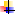 МетодыисредствареализацииПрограммывоспитанияМетоды-упорядоченныеспособывзаимодействиявзрослогоидетей,направленныенадостижениецелей ирешениезадачдошкольного образования.Средства-этосовокупность материальныхиидеальныхобъектов:Дляобеспеченияэффективноговзаимодействияпедагогаидетейвходереализацииобразовательнойпрограммы используютсяследующиеметодыи средства:Особенностью реализации воспитательного процессав ДОО является наличие инновационных технологий воспитательно значимой деятельности всоответствии снакопленнымопытом реализации Образовательной программы.Приорганизациисовместнойдеятельностивзрослыхидетей,длявоспитателярекомендуетсяпозицияравногопартнёра,включённоговдеятельностьсдетьми,который«изнутри»этойдеятельностивводитсвоипредложенияипринимаетзамыслыдетей,демонстрируетразнообразныеспособыдействий,решаетвозникающиевсовместнойдеятельностипроблемывместесдетьмибезжёсткихоценок.Приэтомвключённостьвоспитателявдеятельностьнаравнесдетьми предполагает:добровольноеприсоединениедетейкдеятельности(безпсихическогоидисциплинарногопринуждения);-свободноеобщениеиперемещениедетейвовремядеятельности(присоответствииорганизациирабочегопространства);-открытыйвременнойконецзанятия(каждыйработаетвсвоемтемпе).Единицей воспитания является событие. Это форма совместной деятельности ребенкаивзрослого,вкоторойактивностьвзрослогоприводиткприобретениюребенкомсобственного опыта переживания той или иной ценности. Для того чтобы стать значимой,каждая ценность воспитания должна быть понята, раскрыта и принята ребенком совместно сдругими людьми в значимой для него общности. Этот процесс происходит стихийно, но длятого,чтобывестивоспитательнуюработу,ондолженбытьнаправленвзрослым.Подлинновоспитательноесобытиевсегдаестьспроектированнаявзрослымобразовательная ситуация. В каждом воспитательном событии педагог продумывает смыслреальныхивозможныхдействийдетейисмыслсвоихдействийвконтекстезадачвоспитания.   Событием     может     быть     не     только     организованное     мероприятие,но и спонтанно возникшая ситуация, и любой режимный момент, традиции утренней встречидетей,индивидуальнаябеседа,общиедела,совместнореализуемыепроектыипр.ПланируемыеиподготовленныепедагогомвоспитательныесобытияпроектируютсявсоответствиискалендарнымпланомвоспитательнойработыДОО,группы,ситуацией развитияконкретного ребенка.ПроектированиесобытийвДООвозможновследующихформах:разработка и реализация значимых событий в ведущих видах деятельности (детско-взрослыйспектакль,построениеэксперимента,совместноеконструирование,спортивныеигрыидр.);проектирование встреч, общения детей со старшими, младшими, ровесниками, свзрослыми, с носителями значимых культурных практик (искусство, литература, прикладноетворчествоит.д.), профессий, культурныхтрадиций народов России;созданиетворческихдетско-взрослыхпроектов(празднованиеДняПобедысприглашением ветеранов и т. д.).Проектирование событий позволяет построить целостный годовой цикл методическойработы на основе традиционных ценностей российского общества. Это поможет каждомупедагогу создать тематический творческий проект в своей группе и спроектировать работу сгруппойвцелом,сподгруппамидетей, скаждымребенком.Совместная деятельность взрослого и детей осуществляется как в виде специальноорганизованнойобразовательной деятельности, так и в виде образовательной деятельности,осуществляемойвходе режимных моментов.Специальноорганизованнаяобразовательнаядеятельностьреализуетсячерезорганизацию различных видов детской деятельности (игровой, двигательной, познавательно-исследовательской,коммуникативной,продуктивной,музыкально-художественной,трудовой,атакжечтенияхудожественнойлитературы)илиихинтеграциюсиспользованиемразнообразныхформиметодовработы,выборкоторыхосуществляетсяпедагогамисамостоятельновзависимостиотконтингентадетей,уровняосвоенияпрограммыи решения конкретных образовательныхзадач.Присвободнойсамостоятельнойдеятельностидетейдлявоспитателярекомендуетсяпозиция создателя развивающей среды, когда взрослый непосредственно невключёнвдетскуюдеятельность,асоздаетобразовательнуюсреду,вкоторойудетейпоявляетсявозможностьдействоватьсвободноисамостоятельно.Вовремясвободнойдеятельностидетейвспециальноподготовленнойразвивающейсредедлявоспитателярекомендуется позиция деятельностного взрослого. В основном, это организация ручноготрудасподгруппойдетей.Гармоничноесочетаниеформдеятельностипозволяетнаправлять и обогащатьразвитие детей, организовать для детей культурное пространствосвободногодействия, необходимоедляпроцессаиндивидуализацииОсобенности взаимодействия педагогического коллектива с семьями воспитанниковвпроцессереализацииПрограммывоспитания.Вцеляхреализациисоциокультурногопотенциаларегионадляпостроениясоциальнойситуации развития ребенка работа с родителями (законными представителями) детей дошкольноговозраста строиться на принципах ценностного единства и сотрудничества всех субъектовсоциокультурногоокружения ДОО.Единствоценностейиготовностьксотрудничествувсехучастниковобразовательныхотношенийсоставляетосновууклада ДОО,вкоторомстроитсявоспитательнаяработа.Профессионально-родительскоесообществовключаетсотрудниковДООи всех взрослых членов семей воспитанников, которых связывают не только общиеценности, цели развития и воспитания детей, но и уважение друг к другу. Основная задача –объединение усилий по воспитанию ребенка в семье и в учреждении. Зачастую поведениеребенкасильноразличаетсядомаивдетскомсаду.Безсовместногообсуждениявоспитывающими взрослыми особенностей ребенка невозможно выявление и в дальнейшемсоздание условий, которые необходимы для его оптимального и полноценного развития ивоспитания.Ценностное единство и готовность к сотрудничеству всех участников образовательныхотношенийсоставляетосновуукладаучреждения,вкоторомстроитсявоспитательнаяработа.Групповыеформыработы:Советродителей,участвующиеврешениивопросоввоспитанияисоциализациидетей.Родительскиесобрания,посвященныеобсуждениюактуальныхиострыхпроблемвоспитаниядетей дошкольного возраста.Взаимодействиевсоциальныхсетях:родительскиефорумынаинтернет-сайтеДОО,посвященныеобсуждениюинтересующихродителейвопросоввоспитания;виртуальныеконсультациипсихологов и педагогов.Индивидуальныеформыработы:Работа специалистов по запросу родителей для решения проблемных ситуаций, связанных своспитаниемребенкадошкольного возраста.Участие родителей в педагогических консилиумах, собираемых в случае возникновенияострыхпроблем, связанных своспитаниемребенка.частиеродителей(законныхпредставителей)идругихчленовсемьидошкольникавреализациипроектов имероприятий воспитательнойнаправленности.Индивидуальное       консультирование       родителей       (законных       представителей)c    целью     координации     воспитательных     усилий     педагогического     коллективаисемьи.Формы	информационного	взаимодействия,	относящиеся	к	коллективуродителейвцелом:единыйигрупповойстенды;сайтдетскогосада всети Интернет;самиздатовскаяпечатнаяпродукция(газеты,журналы,книги,календариипр.);плакатыразличнойтематики(противопожарная,санитарная,гигиеническая,психолого-педагогическаяи др.);папки,письма,памятки,буклеты,бюллетени;документальныевидеофильмысзаписьюзанятий,праздниковидругихвоспитательно-образовательныхмероприятий.Вустнойсловеснойформеиндивидуальноевзаимодействиесродителямикаждогоребенка осуществляется:приежедневныхнепосредственныхконтактахпедагоговсродителями;припроведениинеформальныхбеседодетях илизапланированныхвстречсродителями;приобщениипотелефону.Традиционные формы взаимодействия с родителямидополняются дистанционными(дистанционныеконсультации, онлайн-конференции ит. д.).IIчасть , формируемая участниками образовательных отношений.Содержание образования в части Программы, формируемой участниками образовательных отношений, выстроено по модулям образовательной деятельности, на основе авторских программ, выбранных c учетом образовательных потребностей, интересов, мотивов детей, членов их семей и возможностей педагогов, с учетом специфики национальных, социокультурных условий, в которых осуществляется образовательная деятельность.Формы, методы и средства реализации Программы Формирование финансовой культуры  призвано вызвать интерес к финансовой грамотности у детей и родителей. Программа предусматривает следующие формы и методы реализации: игровые (игры, игровые упражнения, игровые приёмы, интерактивные театральные мини-постановки и др.);словесные (беседа, объяснение, рассуждение, рассказ взрослого, чтение и обсуждение художественной литературы, пояснение и др.);наглядные (наблюдение, просмотр фильмов, рассматривание предметов, плакатов, зарисовок, картин, иллюстраций и др.); практические (исследование, экспериментирование и др.). Для успешной реализации Программы должны быть обеспечены следующие условия: • активная поддержка родителей (законных представителей), вовлечение семей непосредственно в образовательную деятельность; • использование форм и методов работы с детьми, соответствующих их возрастным особенностям; • поддержка взрослыми положительного, доброжелательного отношения детей друг к другу и взаимодействия детей друт с другом в разных видах деятельности; • предоставление детям возможности выбора материалов, видов активности, участников совместной деятельности и общения; • уважение взрослых к человеческому достоинству детей, формирование и поддержка их положительной самооценки, уверенности в собственных возможностях и способностях. Варианты взаимодействия с семьями дошкольников по реализации Части Программы воспитания, формируемой участниками образовательных отношений. Художественно-эстетического развития дошкольниковВ эстетическом развитии детей центральной является способность ребенка к восприятию художественного произведения и самостоятельному созданию нового образа (в рисунке, лепке, аппликации, конструкции, сочинительстве), который отличается оригинальностью, вариативностью, гибкостью, подвижностью. Эти показатели относятся как к конечному продукту, так и к характеру процесса деятельности.Все методы обучения детей третьего года жизни носят игровой и наглядно-действенный характер. Оптимальным является вариант образовательной ситуации, в которой дети сначала обследуют предмет, играют с ним и затем изображают. Помогает детям научиться различать фантазийный (воображаемый, придуманный) мир в произведениях изобразительного и декоративно-прикладного искусства; перенести это понимание в собственную художественную деятельность; развивает воображение. Поддерживает самостоятельный выбор детьми замыслов, тем, образов, сюжетов, материалов, инструментов, технических способов и приёмов; учит определять замысел и сохранять его на протяжении всей работы. Способствует сотрудничеству детей при выполнении коллективных работ.Экологическое воспитаниеВ программе выделено шесть основных тем, с которыми знакомятся дошкольники. Тема «Неживая природа - среда растений, животных, человека» дает детям элементарные представления о мироздании, неживой природе и ее значении в жизни живых существ. Темы «Многообразие растений и их связь со средой обитания», « Многообразие животных и их связь со средой обитания» посвящены раскрытию взаимосвязи растений и животных со средой обитания. Тема «Рост и развитие растений и животных, их связь со средой обитания» прослеживают роль среды в процессе роста и развития растений и животных. В теме « Жизнь растений и животных в сообществе» раскрываются взаимосвязи внутри сообществ, жизнь которых могут наблюдать дети. Тема «Взаимодействие человека с природой» показывает разные формы взаимодействия человека с природой.Программа успешно интегрируется с образовательной областью «художественно – эстетическое развитие». Наблюдение объектов природы побуждает детей к художественно – творческой деятельности; рисованию, лепке, аппликации. Рассматривание картин художников помогает формировать у детей эстетическое отношение к окружающему миру. Эмоциональному восприятию мира способствуют музыкальные произведения. Программа имеет непосредственную связь с образовательной областью «физическое развитие»: обогащенная природная среда в помещении и на участке детского сада способствует укреплению здоровья детей.РазделIII.ОрганизационныйОбщиетребованиякусловиямреализацииПрограммывоспитанияПрограммавоспитания ДООреализуетсячерезформированиесоциокультурноговоспитательногопространстваприсоблюденииусловийсозданияуклада,отражающегоготовность всехучастников образовательного процесса руководствоватьсяедиными принципамии регулярно воспроизводить наиболее ценные для нее воспитательно значимые виды совместнойдеятельности.Укладнаправленнасохранениепреемственностипринциповвоспитаниясуровнядошкольногообразованияна уровеньначальногообщегообразования:Обеспечение личностно развивающей предметно-пространственной среды, в том числесовременноематериально-техническоеобеспечение,методическиематериалыисредстваобучения.Наличие профессиональных кадров и готовность педагогического коллектива к достижениюцелевыхориентировПрограммывоспитания.Взаимодействиесродителямиповопросамвоспитания.Учет индивидуальных особенностей детей дошкольного возраста, в интересах которыхреализуется Программа воспитания (возрастных, физических, психологических, национальных ипр.).УсловияреализацииПрограммывоспитания подробно описаны в Основной общеобразовательной программе – образовательной программе дошкольного образования МДОУ «Ницинский детский сад»»:кадровыев  п.3.3,материально-технические в п.3.2., 3.4,психолого-педагогические в п. 3.1,нормативные в п.3.10,организационно-методические в п.3.6,3.7,3.8.Укладзадаетиудерживаетценностивоспитания–какинвариантные,такисвоисобственные,–длявсехучастниковобразовательныхотношений:руководителейДОО,воспитателей и специалистов, вспомогательного персонала, воспитанников, родителей (законныхпредставителей),субъектовсоциокультурногоокруженияДОО.Укладопределяетсяобщественнымдоговором,устанавливаетправилажизнииотношенийвДОО,нормыитрадиции,психологическийклимат(атмосферу),безопасность,характервоспитательныхпроцессов,способывзаимодействиямеждудетьмиипедагогами,педагогамииродителями,детьмидругсдругом.Укладвключаетвсебясетевоеинформационноепространствоинормыобщения участниковобразовательныхотношенийвсоциальныхсетях.Укладучитываетспецификуиконкретныеформыорганизациираспорядкадневного,недельного,месячного,годовогоциклажизниДОО.Для реализации Программы воспитания уклад должен целенаправленно проектироватьсякомандойДООибытьпринятвсемиучастникамиобразовательныхотношений.ПроцесспроектированияукладаДООвключаетследующиешаги.Уклад и ребенок определяют особенности воспитывающей среды. Воспитывающая средараскрываетзаданныеукладомценностно-смысловые   ориентиры.   Воспитывающая   среда   –это содержательная и динамическая характеристика уклада, которая определяет его особенности,степеньеговариативностииуникальности.Воспитывающаясредастроитсяпотремлиниям:«отвзрослого»,которыйсоздаетпредметно-образнуюсреду,способствующуювоспитаниюнеобходимыхкачеств;«отсовместнойдеятельностиребенкаивзрослого»,входекоторойформируютсянравственные,гражданские,эстетическиеииныекачестваребенкавходеспециальноорганизованногопедагогическоговзаимодействияребенкаивзрослого,обеспечивающегодостижение поставленныхвоспитательныхцелей;«от ребенка»,который самостоятельно действует,творит, получает опыт деятельности,вособенности–игровой.Взаимодействиявзрослогосдетьми.СобытияДООСобытие – это форма совместной деятельности ребенка и взрослого, в которой активностьвзрослого приводит к приобретению ребенком собственного опыта переживания той или инойценности. Для тогочтобыстать значимой, каждая ценность воспитания понята,раскрытаипринятаребенкомсовместносдругимилюдьмивзначимойдлянегообщности.Этот процесс происходит стихийно, но для того, чтобы вести воспитательную работу, он направленвзрослым.Воспитательноесобытие–это   спроектированнаявзрослымобразовательнаяситуация.В каждом воспитательном событии наши педагоги продумывают смысл реальных и возможных действийдетейисмыслсвоихдействийвконтекстезадачвоспитания.Событиемдля всех участников образовательных отношенийнетолькоорганизованное мероприятие, но и спонтанно возникшая ситуация, и любой режимный момент,традиции утренней встречи детей, индивидуальная беседа, общие дела, совместно реализуемыепроекты и пр. Планируемые и подготовленные педагогом воспитательные события проектируютсяв соответствии с календарным планом воспитательной работы ДОО, группы, ситуацией развитияконкретногоребенка.ПроектированиесобытийвДООпланируется вследующихформах:разработкаиреализациязначимыхсобытийвведущихвидахдеятельности(детско-взрослый спектакль, построение эксперимента, совместное конструирование, спортивныеигрыидр.);проектирование   встреч, общения   детей  со    старшими, младшими,    ровесниками,с взрослыми, с носителями воспитательно значимых культурных практик (искусство, литература,прикладноетворчествоит.д.),профессий,культурныхтрадицийнародовРоссии;создание   творческих     детско-взрослых     проектов     (празднование     Дня     Победыс приглашением пенсионеров, ветеранов труда, детей войны,).Проектированиесобытийпозволяетпостроитьцелостныйгодовойциклметодическойработы на основе традиционных ценностей российского общества. Это поможет каждому педагогусоздатьтематическийтворческийпроектвсвоейгруппеиспроектироватьработусгруппойвцелом,сподгруппамидетей,скаждымребенком.Организацияпредметно-пространственнойсредыРазвивающая предметно-пространственнаясреда(далее–РППС)отражаетфедеральную,региональнуюспецифику,а такжеспецификуДОО ивключает:оформлениепомещений;оборудование;игрушки.РППСотражаетценности,накоторыхстроитсяпрограммавоспитания,способствоватьихпринятию ираскрытию ребенком.Средавключает:знакии символыгосударства,региона,городаиорганизации.Среда отражает региональные, этнографические, конфессиональные и другие особенностисоциокультурныхусловий,вкоторыхнаходитсяорганизация.Средаэкологична,природосообразнаибезопасна.Средаобеспечиваетребенкувозможностьобщения,игрыисовместнойдеятельности.Отражаетценностьсемьи,людей разныхпоколений,радостьобщенияссемьей.Среда обеспечивает ребенку возможность познавательного развития, экспериментирования,освоенияновыхтехнологий,раскрываеткрасотузнаний,необходимостьнаучногопознания,формируетнаучную картинумира.Среда обеспечивает ребенку возможность посильного труда, а также отражает ценноститрудавжизничеловекаигосударства(портретычленовсемейвоспитанников,героевтруда,представителейпрофессийипр.)Результатытрударебенкамогутбытьотраженыисохраненывсреде.Средаобеспечиваетребенку возможностидляукрепленияздоровья,раскрываетсмыслздоровогообразажизни,физическойкультурыиспорта.Средапредоставляетребенку  возможностьпогружениявкультуруРоссии,знакомствас особенностями региональной культурной традиции. Вся среда дошкольной организации должнабытьгармоничнойиэстетическипривлекательной.При выборе материалов и игрушек для РППС педагоги ориентируются на продукциюотечественных и территориальных производителей. Игрушки, материалы и оборудование соответствуютвозрастнымзадачамвоспитаниядетейдошкольноговозраста (смотри п. 3.2 Основной общеобразовательной программы  - образовательной программы дошкольного образования МДОУ «Золотой петушок»).КадровоеобеспечениевоспитательногопроцессаРешение Педагогического совета № 5 от 31 августа 2021г.п.1 №.41/1.функционал,   связанный    с   организацией    и     реализацией     воспитательного     процессавозложить на: воспитателей, музыкального руководителя, педагога-психолога, младших воспитателей, ассистента-помощникап.2 №41/2обеспечитьповышенияквалификациипедагогическихработников ДООповопросамвоспитания в течении 2021 -2022 учебного года, п.3 №41/3..педагогу-психологуиобеспечить психолого-педагогическое сопровождение детей,детей с ОВЗ, сирот и опекаемых,с этнокультурнымиособенностями.Нормативно-методическоеобеспечениереализацииПрограммывоспитанияПеречень    локальных     правовых     документов     ДОО, в которые вносятся изменения в соответствии с Программой воспитанияОсобыетребованиякусловиям,обеспечивающимдостижениепланируемыхличностныхрезультатоввработесособымикатегориямидетейИнклюзия (дословно – «включение») – это готовность образовательной системы принятьлюбогоребенканезависимоотегоиндивидуальныхособенностей(психофизиологических,социальных, психологических, этнокультурных, национальных, религиозных и др.) и обеспечитьемуоптимальную социальную ситуацию развития.Инклюзия является ценностной основой уклада ДОО и основанием для проектированиявоспитывающихсред,деятельностейисобытий.Науровнеуклада:ДООинклюзивноеобразование–этонормадлявоспитания,реализующаятакиесоциокультурныеценности,какзабота,принятие,взаимоуважение,взаимопомощь, совместность, сопричастность, социальная ответственность. Эти ценности должныразделятьсявсемиучастникамиобразовательныхотношенийвДОО.Науровневоспитывающихсред:ППСстроитсякакмаксимальнодоступнаядлядетейсОВЗ;событийнаявоспитывающаясредаДООобеспечиваетвозможностьвключениякаждогоребенкавразличныеформыжизнидетскогосообщества;рукотворнаявоспитывающаясредаобеспечивает возможностьдемонстрацииуникальностидостиженийкаждого ребенка.На уровне общности: формируются условия освоения социальных ролей, ответственностии самостоятельности, сопричастности к реализации целей и смыслов сообщества, приобретаетсяопыт развития отношений между детьми, родителями, воспитателями. Детская и детско-взрослаяобщностьвинклюзивномобразовании   развиваются   на   принципахзаботы,   взаимоуваженияисотрудничествавсовместнойдеятельности.На   уровнедеятельностей:   педагогическоепроектированиесовместной   деятельностив разновозрастных группах, в малых группах детей, в детско-родительских группах обеспечиваетусловия освоения доступных навыков,формируетопыт работы вкоманде, развиваетактивностьиответственностькаждогоребенка всоциальнойситуацииегоразвития.Науровнесобытий:проектированиепедагогамиритмовжизни,праздниковиобщихделс учетом специфики социальной и культурной ситуации развития каждого ребенка обеспечиваетвозможностьучастиякаждоговжизниисобытияхгруппы,формируетличностныйопыт,развивает самооценку иуверенностьребенка в своих силах.Событийная организация должнаобеспечитьпереживание ребенком опыта самостоятельности,счастья исвободы вколлективедетейивзрослых.Основными условиями реализации Программы воспитания в дошкольных образовательныхорганизациях,реализующихинклюзивноеобразование,являются:полноценноепроживание   ребенком  всехэтапов  детства(младенческого,раннегоидошкольноговозраста),обогащение(амплификация)детскогоразвития;построениевоспитательнойдеятельностисучетоминдивидуальныхособенностейкаждого ребенка,прикоторомсамребенокстановится активнымсубъектомвоспитания;содействиеисотрудничестводетейивзрослых,признаниеребенкаполноценнымучастником(субъектом)образовательныхотношений;формированиеиподдержкаинициативыдетейвразличныхвидахдетскойдеятельности;активноепривлечениеближайшегосоциальногоокруженияквоспитаниюребенка.ЗадачамивоспитаниядетейсОВЗвусловияхдошкольнойобразовательнойорганизацииявляются:формирование общей культуры личности детей, развитие их социальных, нравственных,эстетических,  интеллектуальных,    физических   качеств,    инициативности,   самостоятельностииответственности;формирование доброжелательного отношения к детям с ОВЗ и их семьям со сторонывсехучастниковобразовательныхотношений;обеспечениепсихолого-педагогическойподдержкисемьеребенкасособенностямивразвитииисодействие повышениюуровняпедагогическойкомпетентностиродителей;обеспечениеэмоционально-положительноговзаимодействиядетейсокружающимивцеляхихуспешнойадаптациииинтеграциивобщество;расширениеудетейсразличныминарушениямиразвитиязнанийи представленийобокружающеммире;взаимодействиессемьейдляобеспеченияполноценногоразвитиядетейсОВЗ;охранаи   укрепление   физического   ипсихического   здоровья   детей,в   томчислеихэмоциональногоблагополучия;объединение обучения и воспитания в целостный образовательный процесс на основедуховно-нравственныхисоциокультурныхценностейипринятыхвобществеправилинормповедениявинтересахчеловека,семьи,общества.ПримерныйкалендарныйпланвоспитательнойработыНаосноверабочейпрограммывоспитанияДООсоставляетпримерныйкалендарныйпланвоспитательнойработы.Примерный	план	воспитательной	работы	строится	на	основе	базовых	ценностейпоследующимэтапам:погружение-знакомство,котороереализуетсявразличныхформах(чтение,просмотр,экскурсииипр.);разработкаколлективногопроекта,врамкахкоторогосоздаютсятворческиепродукты;организациясобытия,котороеформируетценности.Даннаяпоследовательностьявляетсяциклом,которыйпринеобходимостиможетповторяться в расширенном, углубленном и соответствующем возрасту варианте неограниченноеколичествораз.Данный цикл является примерным. На практике цикл может начинаться с яркого события,послекоторогобудетразвертыватьсяпогружениеиприобщениеккультурномусодержаниюнаосновеценности.События,формыиметодыработыпорешениювоспитательныхзадачмогутбытьинтегративными.Каждый воспитатель разрабатывает конкретные формы реализации воспитательного цикла.Входеразработкидолжныбытьопределеныцельиалгоритмдействиявзрослых,атакжезадачиивидыдеятельностидетейвкаждойизформработы.В течение всего года воспитатель осуществляет педагогическую диагностику на основенаблюдения за поведением детей. В фокусе педагогической диагностики находится пониманиеребенкомсмысла конкретнойценностииеепроявление вегоповедении.	Календарныйпланвоспитательнойработы3.8 Часть, формируемая участниками образовательных отношений        Часть  формируемая участниками образовательных отношений обеспечивается преемственностью по отношению к: общим требованиям к условиям реализации Программы воспитания, взаимодействиювзрослого с детьми, событиям ДОО, организации предметно-пространственной среды, кадровому обеспечению воспитательного процесса, нормативно-методическому обеспечениюреализации Программы воспитания, особым требования к условиям, обеспечивающим достижение планируемых личностных результатов в работе с особыми категориями детей, примерному календарномуплау воспитательной работы.Основныепонятия,используемыевПрограммеВоспитание–деятельность,направленнаянаразвитиеличности,   созданиеусловийдлясамоопределенияисоциализацииобучающихсянаосновесоциокультурных,духовно-нравственныхценностейипринятыхвроссийскомобществеправилинормповедениявинтересахчеловека,семьи, обществаигосударства,формированиеу обучающихсячувствапатриотизма,гражданственности,уважениякпамятизащитниковОтечестваиподвигамГероевОтечества, закону иправопорядку,человеку трудаистаршему поколению,взаимногоуважения,бережногоотношенияккультурномунаследиюитрадицияммногонациональногонарода РоссийскойФедерации,природеиокружающейсреде;Образовательная   ситуация    –    точка    пересечения    образовательного    процессаипедагогическойдеятельности:каждому типу образовательнойситуациисоответствуютсвоипрограммыдействийребенкаивзрослого,проявляющиесявтойилиинойпозиции.Образовательнаяситуациясоотносимасситуациейразвития.Воспитательныесобытияявляются разновидностьюобразовательныхситуаций.Образовательнаясреда–социокультурноесодержаниеобразования,объединяетвсебецели и смыслы воспитания, обучения и развития детей в конкретной социокультурной ситуации,определяетсоставстановящихсяспособностейикачеств.Потенциалобразовательнойсредыдлярешенияцелейвоспитанияличностипозволяетговоритьовоспитывающейсреде.Общность – устойчивая система связей и отношений между людьми, имеющая единыеценностно-смысловые основания и конкретные целевые ориентиры. Общность – это качественнаяхарактеристика любого объединения людей, определяющая степень их единства и совместности(детско-взрослая,детская,профессиональная,профессионально-родительская).Портрет  ребенка   –   это   совокупность   характеристик   личностных   результатовидостиженийребенка наопределенномвозрастномэтапе.Социокультурные ценности – основные жизненные смыслы, определяющие отношениечеловека к окружающей действительности и детерминирующие основные модели социальногоповедения,которымируководствуется человеквповседневнойжизниидеятельности.Субъектность–социальный,деятельно-преобразующийспособжизничеловека.Субъектностьвпервыепоявляетсявконцедошкольногодетствакакспособностьребенкак  инициативе    в    игре,    познании,    коммуникации,    продуктивных    видах    деятельности,как    способность    совершать    нравственный    поступок,    размышлять    о     своих    действияхиихпоследствиях.Уклад–общественныйдоговоручастниковобразовательных отношений,опирающийсяна базовые национальные ценности, содержащий традиции региона и ОО, задающий культуруповедения  сообществ,   описывающий   предметно-пространственную   среду,   деятельностьисоциокультурныйконтекст.№НаименованиеразделаСтр.Пояснительная записка1.Целевойраздел –обязательнаячасть1.1Раздел I. Целевые ориентиры и планируемые результаты Примерной программы 1.1.Цель Программывоспитания1.2.МетодологическиеосновыипринципыпостроенияПрограммывоспитания1.2.1Уклад образовательной организации1.2.2.	Воспитывающая среда ДОО1.2.3.Общности (сообщества) ДОО1.2.4.Социокультурный контекст1.2.5.Деятельности и культурные практики в ДОО1.3.Требования к планируемым результатам освоения Примерной программы1.3.1.	Целевые ориентиры воспитательной работы для детей младенческого и раннего возраста (до 3 лет)1.3.2.	Целевые ориентиры воспитательной работы для детей дошкольного возраста (до 8 лет)1.4.II часть , часть формируемая участниками образовательных отношений.2.Содержательныйраздел–обязательнаячасть2.1.	Содержание воспитательной работы по направлениям воспитания2.1.1.Патриотическое направление воспитания2.1.2.Социальное направление воспитания2.1.3.	Познавательное направление воспитания2.1.4.	Физическое и оздоровительное направление воспитания2.1.5.Трудовое направление воспитания2.1.6.Этико-эстетическое направление воспитания2.2.	Особенности реализации воспитательного процесса2.3.	Особенности взаимодействия педагогического коллектива с семьями воспитанников в процессе реализации Программы воспитания2.4.Часть,формируемаяучастникамиобразовательныхотношений3.Организационныйраздел–Обязательнаячасть3.1.	Общие требования к условиям реализации Программы воспитания3.2.	Взаимодействия взрослого с детьми. События ДОО3.3.	Организация предметно-пространственной среды3.4.	Кадровое обеспечение воспитательного процесса3.5.	Нормативно-методическое обеспечение реализации Программы воспитания3.6.	Особые требования к условиям, обеспечивающим достижение планируемых личностных результатов в работе с особыми категориями детей3.7.	Примерный календарный план воспитательной работы3.8Часть,формируемаяучастникамиобразовательныхотношенийОсновные понятия, используемые в Программе№п\пНаименование группыКоличество детей1Разновозрастная группа младшего дошкольного возраста                  (с 1г6 мес до 3лет)122Разновозрастная группа младшего дошкольного возраста             (с 3  до 7лет)14Всего26Всего детей - 26Всего детей - 26Всего детей - 26Всего детей - 26Всего детей - 26Всего детей - 26Сирот (опекаемых) - 1Сирот (опекаемых) - 1Сирот (опекаемых) - 1Инвалидов - 1Инвалидов - 1Инвалидов - 1Всего семей 23Всего семей 23Всего семей 23Всего семей 23Всего семей 23Всего семей 23Полных -  19не полных - 4не полных - 4Многодетных - 9Многодетных - 9Малообеспеченные - 1Родители имеют образование:Родители имеют образование:Родители имеют образование:Родители имеют образование:Родители имеют образование:Родители имеют образование:Высшее - 5Высшее - 5Средне-специальное - 12Средне-специальное - 12Общее среднее -  6Общее среднее -  6НаправлениевоспитанияЦенностиПоказателиПатриотическоеРодина,природаПроявляющийпривязанность,любовьксемье,близким,ОкружающемумируСоциальноеЧеловек, семья,дружба,сотрудничествоСпособныйпонятьипринять,чтотакое«хорошо»и«плохо».Проявляющийинтерескдругимдетямиспособныйбесконфликтноигратьрядомсними.Проявляющийпозицию«Ясам!».Доброжелательный, проявляющий сочувствие, доброту.Испытывающий	чувство	удовольствия	в случаеодобренияичувствоогорчениявслучаенеодобрениясосторонывзрослых.Способный к самостоятельным (свободным) активнымдействиям в общении. Способный общаться с другимилюдьмиспомощью вербальныхиневербальныхсредствобщения.ПознавательноеЗнаниеПроявляющий	интерес	к	окружающему	мируи активностьвповеденииидеятельности.ФизическоеиоздоровительноеЗдоровьеВыполняющийдействияпосамообслуживанию:моетруки,   самостоятельно        ест,        ложится       спатьит.д.Стремящийсябытьопрятным.Проявляющий интерес к физической активности.Соблюдающий	элементарные	правила	безопасностивбыту,вОО,наприроде.ТрудовоеТрудПоддерживающий	элементарный	порядоквокружающейобстановке.Стремящийся	помогать	взрослому	в доступныхдействиях.Стремящийся	к	самостоятельностивсамообслуживании,вбыту,вигре,впродуктивныхвидахдеятельности.Этико-эстетическоеКультура икрасотаЭмоциональноотзывчивыйккрасоте.Проявляющий	интерес	и	желание	заниматьсяпродуктивнымивидамидеятельности.НаправлениявоспитанияЦенностиПоказателиПатриотическоеРодина,природаЛюбящийсвоюмалуюродинуиимеющийпредставлениеосвоейстране,испытывающийчувствопривязанностикродномудому,семье,близкимлюдям.СоциальноеЧеловек, семья,дружба,сотрудничествоРазличающийосновныепроявлениядобраизла,принимающий и уважающий ценности семьи и общества,правдивый,   искренний,     способный    к     сочувствиюизаботе,кнравственномупоступку,проявляющийзадаткичувства долга: ответственность за своидействияиповедение;принимающийиуважающийразличиямеждулюдьми.Освоившийосновыречевойкультуры.Дружелюбныйидоброжелательный,умеющийслушатьислышатьсобеседника,способныйвзаимодействоватьсовзрослымиисверстникаминаосновеобщихинтересовидел.ПознавательноеЗнанияЛюбознательный,наблюдательный,испытывающийпотребность в самовыражении, в том числе творческом,проявляющий		активность,	самостоятельность,инициативу	в		познавательной,	игровой,коммуникативнойипродуктивныхвидахдеятельностии в самообслуживании, обладающий первичной картиноймиранаосноветрадиционныхценностейроссийскогообщества.Физическое иоздоровительноеЗдоровьеВладеющий        основными          навыками          личнойиобщественнойгигиены,стремящийсясоблюдатьправилабезопасногоповедениявбыту,социуме(в томчислевцифровойсреде),природе.ТрудовоеТрудПонимающийценностьтрудавсемье   ивобществена   основе   уважения   к   людям   труда,    результатамих      деятельности,      проявляющий      трудолюбиепривыполнениипорученийивсамостоятельнойдеятельности.Этико-эстетическоеКультура икрасотаСпособный   воспринимать   и   чувствовать   прекрасноевбыту,природе,поступках,искусстве,стремящийсякотображениюпрекрасноговпродуктивныхвидахдеятельности,	обладающий	зачаткамихудожественно-эстетическоговкуса.ОбразовательныеобластиВидыдеятельностиВозможныеформыработыСоциально-коммуникативноеразвитиеИгроваяСюжетныеигры.Игрысправилами.ДидактическиеигрыСоциально-коммуникативноеразвитиеТрудоваяСовместныедействия.ПоручениеЗадание.НаблюдениезатрудомвзрослыхБеседа.Ситуативныйразговор.РечеваяситуацияКоммуникативнаяСоставлениеиотгадываниезагадок.Сюжетныеигры,игрысправилами.	Свободное	общение	и	взаимодействие	соСверстникамиивзрослымиНаблюдение.	Экскурсия.	Рассматривание.	РешениеПознавательноеПознавательно-исследовательскаяпроблемныхситуацийилиэлементыпоисковойдеятельности.Экспериментирование. КоллекционированиеМоделирование.Реализация  проекта.  Игры  с  правилами.развитиеПутешествиепокарте,вовремениВосприятиеЧтение.Обсуждение.РазучиваниехудожественнойлитературыСовместное	конструирование	из	различного	материала:Конструированиебумага,	бросовый	материл,	природный	материал.ИспользованиеобразцаприконструированииизкрупногоиМелкогостроителяРечевоеразвитиеКоммуникативнаяБеседа.Ситуативныйразговор.РечеваяситуацияСоставление и отгадывание загадок. Сюжетные игры, игры справилами.Свободноеобщениеивзаимодействиесосверстниками ивзрослымиФизическоеДвигательнаяПодвижные	дидактические	игры.	Подвижные	игры	сразвитиеДвигательнаяправилами.Игровыеупражнения.Соревнования.РазвлеченияХудожественно-эстетическоеразвитиеМузыкальнаяСлушание. Исполнение. Импровизация. Экспериментирование.Подвижныеигры(смузыкальнымсопровождением).Музыкально-дидактическиеигры,танцы, праздникиХудожественно-эстетическоеразвитиеИзобразительнаяИзготовлениепродуктовдетскоготворчества(рисование,лепка, аппликация, конструирование).МетодыСредстваобъяснительно-иллюстративныйприучениякположительнымформамобщественногоповедения,упражнения,образовательныеситуации;словесныйрассказвзрослого,пояснение,разъяснение,беседа,чтениехудожественнойлитературы,обсуждение,рассматриваниеиобсуждение, наблюдениеидр.;частично-поисковыйпроблемнаязадачаделитсяначасти–проблемы,в решениикоторыхпринимаютучастиедети(применениепредставленийвновых условиях);-демонстрационныеираздаточныематериалы;-дляразвитиядвигательнойдеятельностидетей:оборудование для ходьбы, бега, ползания, лазанья,прыгания,занятийс мячом идр.;-дляигровойдеятельности:игры,игрушки,предметы-заместители,природныйматериал,ткани;-длякоммуникативнойдеятельности:дидактическийматериал;-длячтенияхудожественнойлитературы:книгидля детскогочтения,втомчислеаудиокниги,иллюстративныйматериал;-наглядно-демонстрационный(распознающеенаблюдение,рассматриваниекартин,демонстрациякино-идиафильмов,просмотркомпьютерныхпрезентаций,рассказывоспитателяилидетей, чтение);-исследовательский(составлениеипредъявлениепроблемных	ситуаций, ситуаций	дляэкспериментирования и опытов (творческие задания,опыты, экспериментирование).-для познавательно-исследовательскойдеятельности:натуральныепредметыдляисследованияиобразно-символическийматериал,втомчислемакеты,карты, модели,картиныидр.;длятрудовойдеятельности:оборудованиеиинвентарьдлявсехвидовтрудадля продуктивной деятельности: различнаябумага,картон,краски,кисти,карандаши,бросовыйматериал,нитки, шерсть, иголки, ножницы, ткани,природныйматериалит.д.№п/пШагОформление1Определитьценностно-смысловоенаполнениежизнедеятельностиДОО.Устав ДОО, локальныеакты,правилаповедениядлядетейивзрослых,внутренняясимволика.2Отразитьсформулированноеценностно-смысловоенаполнениевовсехформатахжизнедеятельностиДОО:специфику организации видовдеятельности;обустройстворазвивающейпредметно-пространственнойсреды;организациюрежимадня;разработкутрадицийиритуалов ДОО;праздникиимероприятия.ООП ДОиПрограммавоспитания.3Обеспечить принятие всемиучастниками образовательныхотношенийуклада ДОО.Требованияккадровомусоставуи профессиональной подготовке сотрудников.Взаимодействие ДООс семьямивоспитанников.Социальное партнерство ДОО с социальнымокружением.Договорыилокальныенормативныеакты.№п/пНаименование локального акта		ссылка1Внесение изменений в Основную общеобразовательную программу – образовательную программу дошкольного образования  МДОУ «Ницинский детский сад»Утверждено приказом заведующей №.41-ОД от 31.08.2021г .2Протокол Педагогического совета МДОУ«Ницинский детский сад» № 4 «02»сентября 2020г. об утверждении Рабочей программы воспитания МДОУ «Ницинский детский сад»Утверждено приказом заведующей    № 48 от 02.09.2020г3Приказ заведующего МДОУ «Ницинский детский сад» № ___  от «__» __________ 2020г Утверждено приказом заведующей№39/4от 30.08.2021г4Должностные инструкции для воспитателяУтверждено приказом заведующей №.42 от 31.08.2021г 5Должностные инструкции для музыкального руководителя, Утверждено приказом заведующей №.42 от 31.08.2021г .6Должностные инструкции для педагога-психолога,7Должностные инструкции для младших воспитателей, 8Должностные инструкции для ассистента-помощника9Коллективный договор МДОУ «Ницинский детский сад»НаправлениявоспитанияМероприятияСентябрьОктябрьНоябрьДекабрьЯнварьФевральМартАпрельМайИюньИюльАвгустПатриотическое«ЯимояРодина»Деньнародногоединства.Мероприятия,посвящённые800-летиюА.Невского+Патриотическое«ЯимояРодина»ДеньнезависимостиРоссии+Патриотическое«ЯимояРодина»ДеньРоссийскогофлага+Патриотическое«ЯимояРодина»ДеньзащитникаОтечества+Патриотическое«ЯимояРодина»Проект«Моё село – село родное»+Патриотическое«ЯимояРодина»Проект«Георгиевская ленточка»+Патриотическое«ЯимояРодина»ДеньПобеды.Флешмоб«СвечаПамяти»+Патриотическое«ЯимояРодина»ДеньКосмонавтики+Социальное«Я,моясемьяидрузья»Проект«Моясемья»Социальное«Я,моясемьяидрузья»Проект «Без друзей меня чуть-чуть, а сдрузьямимного»+Социальное«Я,моясемьяидрузья»Выставки:«Мывместеспапой»,«Мывместесмамой»++Социальное«Я,моясемьяидрузья»Фотоколлажи«Мой папа самый -самый», «Моямамасамая-самая»     ++Социальное«Я,моясемьяидрузья»Развлечение«Детство–этояиты»+Социальное«Я,моясемьяидрузья»Проект«Давайтеделать добрыедела»+Познавательное«Хочувсё знать»Участие в интеллектуальной творческой игре «Соображалки»Познавательное«Хочувсё знать»Проект«Чемизмеритьвремя»+Познавательное«Хочувсё знать»Проект«Такаяразнаявода»+Познавательное«Хочувсё знать»Проект«Финансоваяграмотность»+++Познавательное«Хочувсё знать»Викторина«Наукавжизнилюдей»+Физическое иоздоровительное«Яимоёздоровье»«Папа,мама,я–спортивнаясемья»+Физическое иоздоровительное«Яимоёздоровье»Квест«О,спорт,ты–мир»+Физическое иоздоровительное«Яимоёздоровье»Спортивныйпраздник«Олимпиада»    +Физическое иоздоровительное«Яимоёздоровье»….. Лыжня РоссииТрудовое«Я люблютрудиться»Проект«Трудится–всегдапригодится»     ++Трудовое«Я люблютрудиться»Выставкаподелокиз овощей«Чтонамосеньподарила»+Трудовое«Я люблютрудиться»Смотр–конкурс«Нашучастоксамыйчистый»   +Трудовое«Я люблютрудиться»Проект«Скученденьдовечера,колиделатьнечего»+Этико-эстетическое«Я в мирепрекрасного»Праздник «День знаний»      +Этико-эстетическое«Я в мирепрекрасного»Проект«Новогодняясказкавгруппе»+Этико-эстетическое«Я в мирепрекрасного»ДеньЗемлиВыставкарисунков«Детиоголубойпланете»;   +Этико-эстетическое«Я в мирепрекрасного»Фестиваль«Ахэтамузыка»      +Этико-эстетическое«Я в мирепрекрасного»Деньтеатра.Проект«Виват,театр»+Этико-эстетическое«Я в мирепрекрасного»Развлечение«Волшебноепутешествиевстранухороших манер»   +Этико-эстетическое«Я в мирепрекрасного»Викторина«Вмиресказки»+Этико-эстетическое«Я в мирепрекрасного»Праздник «Осенины»   +Этико-эстетическое«Я в мирепрекрасного»Праздник «Новый год»    +Этико-эстетическое«Я в мирепрекрасного»Праздник «Весна-красна»      +Этико-эстетическое«Я в мирепрекрасного»Праздник «Выпускной»   +Этико-эстетическое«Я в мирепрекрасного»Деньдетскойкниги   +